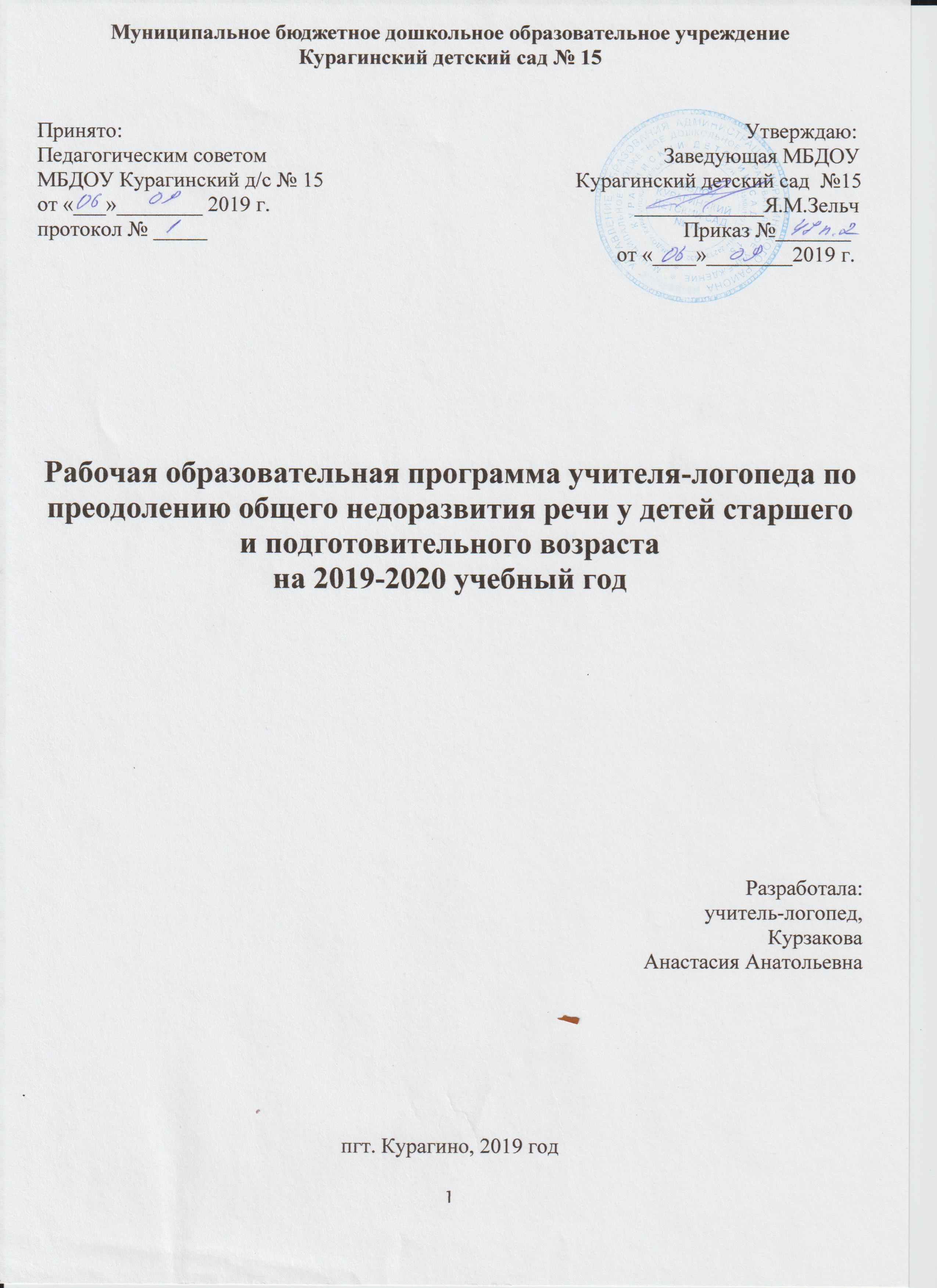 СодержаниеI. Целевой компонент рабочей программы учителя-логопеда  ДОУ1.1.Пояснительная записка……………………………………………………………………………………31.2.Возрастные и индивидуальные особенности детей……………………………………………………..61.3. Характеристика контингента воспитанников с ограниченными возможностями здоровья и особыми потребностями (ФФНР и ОНР 1,2,3 уровней речевого развития)…………………………………………71.4. Планируемые результаты…………………………………………………………………………………9II. Содержательный компонент рабочей программы учителя-логопеда ДОУ.2.1. Основные направления логопедической работы………………………………………………………142.2. Описание вариативных форм, способов, методов и средств  реализации рабочей программы учителя-логопеда. ……………………………………………………………………………………………..172.3. Содержание коррекционной образовательной деятельности в соответствии с направлениями речевого развития ребенка…………………………………………………………………………………….20Старший возраст……………………………………………………………………………………………………….20Подготовительный возраст…………………………………………………………………………………………..212.4.Модели взаимодействия субъектов коррекционно-образовательного процесса в ДОУ………………232.5. Особенности взаимодействия учителя-логопеда с семьями воспитанников………………………….26III. Организационный компонент программы3.1.Проектирование образовательного процесса. Учебный план…………………………………………...273.2.Форма организации коррекции звукопроизношения……………………………………………………283.3. Особенности предметно-развивающей пространственной среды логопедического кабинета и логопедической группы……………………………………………………………………………………….293.4. Материально-техническое обеспечение работы учителей-логопедов ДОУ…………………………..293.5. Регламент коррекционной логопедической образовательной деятельности………………………….35Библиографический списокI. Целевой компонент рабочей программы учителя-логопеда ДОУ.1.1.Пояснительная записка Рабочая программа учителей-логопедов предназначена для детей с 5 до 7 лет  с общим недоразвитием речи и фонетико-фонематическим недоразвитием речи, посещающих  старшую и  подготовительную к школе логопедические группы.	Рабочая программа коррекционной образовательной деятельности в логопедической группе  является основным необходимым документом для организации работы учителя-логопеда с детьми, имеющими нарушения речи. Рабочая программа разработана в соответствии с Законом Российской Федерации “Об образовании”, Декларацией прав ребенка (Об основных гарантиях прав ребенка в Российской Федерации (от 24 июля . N 124-ФЗ). Содержание рабочей программы соответствует федеральным государственным образовательным стандартам (ФГОС) дошкольного образования, Конвенцией ООН о правах ребенка, Санитарно-эпидемиологическими требованиями к устройству, содержанию и организации режима работы в дошкольных организациях, а так же в соответствие с целями и задачами образовательной программы учреждения (Утверждены постановлением Главного государственного санитарного врача РФ от 15.05.2013 г. №26 «Об утверждении СанПиН 2.4.1.3049-13). Письмом МО РФ N АФ-150/06 от 18 апреля . «О создании условий для получения образования детьми с ограниченными возможностями здоровья и детьми-инвалидами». В основе создания этой программы использован опыт работы на дошкольном логопедическом пункте, подкреплённый современными коррекционно-развивающими программами Министерства Образования РФ от 17 октября 2013 г. № 1155, научно-методическими рекомендациями, инструктивными письмами, представленными в библиографии. В частности // «Программа коррекционного воспитания и обучения детей с фонетико-фонематическим недоразвитием» Т.Б.Филичевой, Г.В.Чиркиной. «Программы коррекционного воспитания и обучения детей с общим недоразвитием речи» под редакцией Т.Б. Филичевой, Г.В. Чиркиной, рекомендованной Ученым Советом ГНУ «Институт коррекционной педагогики Российской академии образования» для использования в ДОУ.  «Примерная адаптированная программа коррекционно-развивающей работы в логопедической группе детского сада для детей с тяжелыми нарушениями речи (общим недоразвитием речи) с 3 до 7 лет» под редакцией  Н. В. Нищевой. Санкт-Петербург 2014. «Примерная адаптированная программа коррекционно-развивающей работы в логопедической группе детского сада для детей с тяжелыми нарушениями речи (общим недоразвитием речи) с 3 до 7 лет» под редакцией  Н. В. Нищевой. Санкт-Петербург 2014.Данная программа представляет коррекционно-развивающую систему, обеспечивающую полноценное овладение фонетическим строем речи, интенсивное развитие фонематического восприятия, лексико-грамматических категорий языка, развитие связной речи, что обуславливает формирование коммуникативных способностей, речевого и общего психического развития ребёнка дошкольного возраста с речевой патологией, как основы успешного овладения чтением и письмом в дальнейшем при обучении в массовой школе, а так же его социализации.Целью данной программы учителя-логопеда является построение системы коррекционно-развивающей работы для детей посещающих дошкольный логопедический пункт с 4 до 7 лет, предусматривающей полную интеграцию действий всех специалистов дошкольной образовательной организации и родителей дошкольников. Комплексность педагогического воздействия направлена на выравнивание речевого и психофизического развития детей и обеспечение их всестороннего гармоничного развития.Программа коррекционной работы предусматривает создание специальных условий обучения и воспитания, позволяющих учитывать особые образовательные потребности детей с ограниченными возможностями здоровья посредством индивидуализации и дифференциации  образовательного процесса.    	Получение детьми с ограниченными возможностями здоровья  образования является одним из основных и неотъемлемых условий их успешной социализации, обеспечения их полноценного участия в жизни общества, эффективной самореализации в различных видах профессиональной и социальной деятельности.Одной из основных задач программы является овладение детьми самостоятельной, связной, грамматически правильной речью и коммуникативными навыками, фонетической системой русского языка, элементами грамоты, что формирует психологическую готовность к обучению в школе и обеспечивает преемственность со следующей ступенью системы общего образования.В процессе коррекционного обучения детей с нарушениями речи решаются следующие задачи:Раннее выявление и своевременное предупреждение речевых нарушений у воспитанников ДОУ.Преодоление недостатков в речевом развитии.Воспитание артикуляционных навыков звукопроизношения и развитие слухового восприятия.Развитие лексико-грамматического строя, совершенствование связного высказывания в процессе работы над фонетико-фонематической стороной речи.Развитие      психических функций:     слухового     внимания, зрительного   внимания,   слуховой  памяти, зрительной   памяти, логического мышления, пространственной ориентировки в системе коррекционной работы, направленной на устранение фонетико-фонематического недоразвития у детей старшего дошкольного возраста.Осуществление преемственности в работе с родителями воспитанников, сотрудниками ДОУ и специалистами медицинских учреждений. Обучение родителей эффективным приемам воспитания ребенка с нарушениями речи и организации коррекционно-развивающей среды в семейных условиях.Формирование профессиональной компетентности педагогов в сфере эффективного взаимодействия с детьми, имеющими речевые нарушения, а также в сфере профилактики и выявления проблем в речевом развитии.Программой предусмотрена необходимость охраны и укрепления физического и психического здоровья детей, обеспечения эмоционального благополучия каждого ребенка. Так она позволяет формировать оптимистическое отношение детей к окружающему, что дает возможность ребенку жить и развиваться, обеспечивает позитивное эмоционально-личностное и социально-коммуникативное развитие.Программа имеет в своей основе следующие принципы: принцип гуманно-личностного отношения к ребенку, что позволяет обеспечить развивающее обучение дошкольников, формирование базовых основ культуры личности детей, всестороннее развитие интеллектуально-волевых качеств, дает возможность сформировать у детей все психические процессыпринцип природосообразности, т.е. синхронного выравнивания речевого и психического развития детей с нарушениями речи;онтогенетический принцип, учитывающий закономерности развития детской речи в норме;принцип индивидуализации, учета возможностей, особенностей развития и потребностей каждого ребенка;принцип признания каждого ребенка полноправным участником образовательного процесса. Принцип определяет позицию логопеда, который призван решать проблему ребёнка с максимальной пользой в интересах ребёнка; принцип поддержки детской инициативы и формирования познавательных интересов каждого ребенка;принципы интеграции усилий специалистов;принцип конкретности и доступности учебного материала, соответствия требований, методов, приемов и условия образования индивидуальным и возрастным особенностям детей;принцип систематичности и взаимосвязи учебного материала;принцип постепенности подачи учебного материала;принцип концентрического наращивания информации в каждой из последующих возрастных групп во всех пяти образовательных областях. принцип взаимосвязи работы над различными сторонами речи;принцип обеспечения активной языковой практики.Кроме этого, успешность коррекционно-развивающей деятельности на логопункте в условиях ФГОС ДО обеспечивается реализацией таких принципов, как:Единство диагностики и коррекции. Согласно этому принципу на логопункте проводится обязательное комплексное диагностическое обследование ребенка и на основе его результатов определяются цели и задачи индивидуальной коррекционно-развивающей программы. При этом осуществляется постоянный контроль за развитием лексико-грамматического строя, связной речи ребенка, за его деятельностью, поведением, динамикой его эмоциональных состояний, чувств и переживаний.  Для реализации этих задач проводится следующая работа:
•    комплектование группы детей в соответствии с логопедическими заключениями;
•    составление расписания занятий с учетом основного расписания НОД;
•    составление календарно-тематическое планирования коррекционной логопедической работы с  подгруппами, исходя из специфики речевых недостатков детей. 
•    Зачисление на занятия и выпуск обучающихся проводится в течение учебного года. В связи с этим, диагностическое направление работы включает обследование речи детей в начале и в конце учебного года, а также в середине учебного года.  Деятельностный принцип коррекции. На логопедических занятиях дети в игровой форме закрепляют лексико-грамматические категории, развивают связную речь, упражняются в правильном звукопроизношении. Дети получают хороший опыт общения друг с другом и со взрослыми. Умело подобранная развивающая среда, также способствует реализации этого принципа. В нашем логопедическом кабинете большое разнообразие дидактических игр и пособий для развития дыхания, мелкой моторики, зрительно-пространственной ориентации.Учет возрастных, психологических и индивидуальных особенностей ребенка. В своей работе использую различные упражнения и задания, способствующие развитию памяти, внимания, логического мышления, таким образом на логопедических занятиях ребёнок получает возможность самореализовываться в образовательной деятельности. Комплексность методов психологического воздействия. Этот принцип позволяет использовать в обучении и воспитании детей с нарушениями речи всё многообразие методов, приемов, средств. К их числу можно отнести и те, что получили в теории и практике коррекции в последние годы наибольшее распространение и признание. Мы применяли такие методы игровой коррекции, как  пальчиковая гимнастика, применение различных круп, пальчиковые шаги для развития мелкой моторики. Активное привлечение ближайшего социального окружения к работе с ребенком. С этой целью проводится  консультирование родителей по вопросам состояния речевых навыков детей, содержания логопедической работы, её результативности, закрепления результатов в домашних условиях.Эти принципы дают возможность обеспечить целостность, последовательность и преемственность задач и содержания обучающей и развивающей деятельности.	Основной формой работы с детьми  является игровая деятельность  -  основная форма деятельности дошкольников. Все коррекционно-развивающие индивидуальные, подгрупповые, групповые, интегрированные занятия в соответствии с рабочей программой  носят игровой характер, насыщены разнообразными играми и развивающими игровыми упражнениями и ни в коей мере не дублируют школьных форм обучения. 	Выполнение коррекционных, развивающих и воспитательных задач, поставленных рабочей программой учителя-логопеда, обеспечивается благодаря комплексному подходу и интеграции усилий специалистов педагогического и медицинского профилей и семей воспитанников. 	Реализация принципа интеграции способствует более высоким темпам общего и речевого развития детей, более полному раскрытию творческого потенциала каждого ребенка, возможностей и способностей, заложенных в детях природой, и предусматривает совместную работу учителя-логопеда, медицинского работника, музыкального руководителя, инструктора по физическому воспитанию, воспитателей и родителей дошкольников.	Учитель-логопед руководит работой по образовательной области «Речевое развитие»,  тогда как другие специалисты подключаются к этой работе и планируют образовательную деятельность в соответствии с рекомендациями учителя-логопеда. 	В соответствии с ФГОС ДОУ основной целью речевого развития детей-дошкольников является: формирование устной речи и навыков речевого общения с окружающими на основе овладения литературным языком своего народа.Задачи речевого развития, обозначенные в ФГОС ДО: - овладение речью как средством общения и культуры; - обогащение активного словаря; - развитие связной, грамматически правильной  монологической и диалогической  речи; - развитие речевого творчества;- знакомство с книжной культурой, детской  литературой, понимание на слух текстов различных жанров детской литературы; - формирование звуковой аналитико-синтетической  активности   как предпосылки обучения грамоте; - развитие звуковой и интонационной культуры речи, фонематического слуха. 	В связи с этим  логопедическая работа с детьми  ОНР  направлена на решение задач:-  практическое усвоение лексических и грамматических средств языка;- формирование правильного произношения (воспитание артикуляционных навыков, звукопроизношения, слоговой структуры слова и фонематического восприятия);-  подготовка к обучению грамоте, овладение элементами грамоты;- развитие навыков связной речи.	В работе по остальным  образовательным областям («Познавательное развитие», «Социально-коммуникативное развитие», «Художественно-эстетическое развитие», «Физическое развитие») при ведущей роли других специалистов (воспитателей, музыкальных руководителей, инструкторов по физической культуре) учитель-логопед является консультантом и помощником.  Он помогает педагогам выбирать адекватные методы и приемы работы с учетом индивидуальных особенностей и возможностей каждого ребенка с нарушениями речи  и этапа коррекционной работы. Более подробно модели взаимодействия учителя-логопеда с педагогами ДОУ рассмотрены в содержательном компоненте программы. 	Таким образом, целостность коррекционной работы обеспечивается установлением связей между образовательными областями, интеграцией усилий специалистов и родителей дошкольников.	В логопедической группе коррекционное направление работы является приоритетным, так как целью его является выравнивание речевого и психофизического развития детей. Все педагоги следят за речью детей и закрепляют речевые навыки, сформированные учителем-логопедом. Кроме того, все специалисты и родители дошкольников под руководством учителя-логопеда занимаются коррекционно-развивающей работой, участвуют в исправлении речевого нарушения и связанных с ним процессов.1.2. Возрастные и индивидуальные особенности детей.Возрастные особенности детей от 5 до 6 лет. На шестом году жизни ребенка происходят важные изменения в развитии речи. Для детей этого возраста становится нормой правильное произношение звуков. Сравнивая свою речь с речью взрослых, дошкольник может обнаружить собственные речевые недостатки. Ребенок шестого года жизни свободно использует средства интонационной выразительности: может читать стихи грустно, весело или торжественно, способен регулировать громкость голоса и темп речи в зависимости от ситуации (громко читать стихи на празднике или тихо делиться своими секретами и т.п.). Дети начинают употреблять обобщающие слова, синонимы, антонимы, оттенки значений слов, многозначные слова. Словарь детей также активно пополняется существительными, обозначающими названия профессий, социальных учреждений (библиотека, почта, универсам, спортивный клуб и т.д.); глаголами, обозначающими трудовые действия людей разных профессий, прилагательными и наречиями, отражающими качество действий, отношение людей к профессиональной деятельности.Дети учатся самостоятельно строить игровые и деловые диалоги, осваивая правила речевого этикета, пользоваться прямой и косвенной речью; в описательном и повествовательном монологах способны передать состояние героя, его настроение, отношение к событию, используя эпитеты, сравнения.Круг чтения ребенка 5–6 лет пополняется произведениями разнообразной тематики, в том числе связанной с проблемами семьи, взаимоотношений со взрослыми, сверстниками, с историей страны. Малыш способен удерживать в памяти большой объем информации, ему доступно чтение с продолжением. Дети приобщаются к литературному контексту, в который включается еще и автор, история создания произведения. Практика анализа текстов, работа с иллюстрациями способствуют углублению читательского опыта, формированию читательских симпатий.К 5 годам они обладают довольно большим запасом представлений об окружающем, которые получают благодаря своей активности, стремлению задавать вопросы и экспериментировать. Отсутствует точная ориентация во временах года, днях недели. Дети хорошо усваивают названия тех дней недели и месяцев года, с которыми связаны яркие события.Внимание детей становится более устойчивым и произвольным. Они могут заниматься не очень привлекательным, но нужным делом в течение 20–25 мин вместе со взрослым. Ребенок этого возраста уже способен действовать по правилу, которое задается взрослым.Объем памяти изменяется не существенно. Улучшается ее устойчивость. При этом для запоминания дети уже могут использовать несложные приемы и средства (в качестве подсказки могут выступать карточки или рисунки).В 5–6 лет ведущее значение приобретает наглядно-образное мышление, которое позволяет ребенку решать более сложные задачи с использованием обобщенных наглядных средств (схем, чертежей и пр.) и обобщенных представлений о свойствах различных предметов и явлений. К наглядно-действенному мышлению дети прибегают в тех случаях, когда сложно без практических проб выявить необходимые связи и отношения.Возрастные особенности детей  от 6 до 7  лет. В сюжетно-ролевых играх дети этого возраста начинают осваивать сложные взаимодействия людей, отражающие характерные значимые жизненные ситуации, например, свадьбу, рождение ребёнка, болезнь, трудоустройство. Игровые действия детей становятся более сложными, обретают особый смысл, который не всегда открывается взрослому.  Продолжает развиваться восприятие, образное мышление. Продолжают развиваться навыки обобщения и рассуждения, но они в значительной степени ещё ограничиваются наглядными признаками ситуации. Развивается воображение, однако часто приходится констатировать снижение развития воображения в этом возрасте в сравнении со старшей группой.Внимание дошкольников становится произвольным, время произвольного сосредоточения достигает 30 минут. Продолжают развиваться все компоненты речи,  диалогическая и некоторые виды монологической речи. Расширяется словарь. Дети начинают активно употреблять обобщающие существительные, синонимы, антонимы, прилагательные. В подготовительной к школе группе завершается дошкольный возраст:  ребёнок обладает высоким уровнем познавательного и личностного развития, что позволяет ему в дальнейшем успешно учиться в школе.1.3.Характеристика контингента воспитанников с ограниченными возможностями здоровья и особыми потребностями  (ФФНР и ОНР 1,2,3 уровней речевого развития). Фонетико-фонематическое недоразвитие речи (ФФНР) – это нарушение процесса формирования произносительной системы родного языка у детей с различными речевыми расстройствами вследствие дефектов восприятия и произношения фонем.  В речи ребёнка с ФФНР отмечаются трудности процесса формирования звуков, отличающихся тонкими артикуляционными или акустическими признаками. Определяющим признаком является пониженная способность к анализу и синтезу. Следует подчеркнуть, что ведущим дефектом при ФФНР является несформированность процессов восприятия звуков речи. К ОНР IV уровня отнесены дети с остаточными явлениями недоразвития лексико-грамматических и фонетико-фонематических компонентов языковой системы. Для детей данного уровня типичным является несколько вялая артикуляция звуков, недостаточная выразительность речи и нечёткая дикция.  Незавершённость формирования звуко-слоговой структуры, смешение звуков, низкий уровень дифференцированного восприятия фонем являются важным показателем того, что процесс фонемообразования у детей не завершен.  Дети не могут определить место, количество и последовательность слов в предложении, слогов и звуков в словах; не могут подобрать слово с определённым количеством слогов или с определённым звуком; наблюдаются трудности слияния звуков в слоги и слова; побуквенное чтение, медленный темп чтения, нарушения понимания прочитанного.Коррекционно-развивающая работа с ФФНР и ОНР IV ур. строится с учетом особенностей психической деятельности детей. Таким образом, логопедическое воздействие органически связано с развитием у дошкольников внимания, памяти, умения управлять собой и другими психическими процессами. Исходя из неоднородности состава детей на логопункте (с ФФНР и ОНР IV ур.), обусловленной различной этиологией нарушения, важно в результате обследования дифференцированно оценить степень отставания в усвоении учебного материала, также следует учитывать программные требования данного возраста.Характеристика речевого развития детей с общим недоразвитием речи.Общее недоразвитие речи - это такое речевое нарушение, при котором у детей с нормальным слухом и относительно сохранным интеллектом наблюдается недоразвитие всех компонентов речевой системы (фонетико-фонематического и лексико-грамматического). Это обусловлено тем, что в процессе онтогенеза все компоненты развиваются в тесной взаимосвязи, и недоразвитие какого-то одного компонента вызывает недоразвитие других компонентов речевой системы. Дети с общим недоразвитием речи имеют особенности развития психических процессов. Для  них характерны неустойчивость внимания, снижение вербальной памяти и продуктивности запоминания, отставание в развитии словесно-логического мышления. Перечисленные особенности ведут к неумению вовремя включаться в учебно-игровую деятельность или переключаться с одного объекта на другой. Они отличаются быстрой утомляемостью, отвлекаемостью, повышенной истощаемостью.Уровень общего недоразвития речи может быть различен: от полного отсутствия речевых средств обучения, до развернутой речи с элементами фонетико-фонематического и лексико-грамматического недоразвития.Левина Р.Е. выделила три уровня общего недоразвития речи:1. Самый тяжелый – ОНР 1 уровня;2.  Средний – ОНР 2 уровня;3. Более легкий – ОНР 3 уровняОбщее недоразвитие речи I уровня. Фонематические восприятия, анализ и синтез отсутствуют. Фонетическая сторона речи тоже грубо нарушена, звукопроизношение смазанное. На этом уровне речевого развития трудно определить, какой звук произносит ребенок. Пассивный словарь шире активного, но понимание речи все же ограничено ситуацией. Грамматический строй речи практически не сформирован. Словоизменение и словообразование отсутствует. Появляется фраза, но в ней нет точной связи  между словами, нет грамматического оформления, связь отсутствует в виде просодики и интонации, т.е. фразовая речь либо полностью отсутствует на первом уровне ОНР, либо характеризуется фрагментарностью. Общее недоразвитие речи II уровня. На втором уровне речевые возможности ребенка значительно возрастают. У детей имеется довольно большой словарный запас. В речи преобладают существительные, мало глаголов, и еще меньше прилагательных. Очень много в речи детей наблюдается вербальных ошибок (например, «стрехает» вместо «чистит», «стирает», «моет»), особенно глагольных. Много смешений, наблюдается неточность значений слов. В речи ребенка очень много аморфных глаголов («делает», «идет», «стоит» и т.п.). Ребенок использует фразовую речь. Появляются распространенные предложения. С точки зрения количества слов предложения довольно объемные, но грамматически фраза оформлена  неправильно. Не все формы дифференцируются правильно. Ребенок неправильно употребляет падежные беспредложные формы (неправильное согласование существительных и прилагательных в среднем роде, особенно в косвенных падежах). Предложно-падежные конструкции воспроизводятся неправильно. Например: « Я была лелька», вместо «Я была на елке». В целом, предлоги и союзы используются редко. Для детей со 2-ым уровнем ОНР характерны грубые нарушения грамматического строя речи. Наблюдается большое количество аграмматизмов при употреблении существительных, глаголов; прилагательные употребляются крайне редко, т.к. они носят отвлеченный характер. У детей усвоены только простые формы словоизменения. Словообразование грубо нарушено. Таким образом, у детей с ОНР 2 уровня наблюдаются морфологические и синтаксические аграмматизмы, примитивная связная речь, понимание речи остается неполным, т.к. многие грамматические формы  различаются  недостаточно.Общее недоразвитие речи III уровня. Этот уровень характеризуется тем, что обиходная речь становится более развернутой, отсутствуют грубые фонетические и лексико-грамматические нарушения. Звуковая сторона относительно сформирована, но остаются нарушения произношения сложных по артикуляции звуков и нарушения звукослоговой структуры слова. Особенно большие нарушения наблюдаются во всех формах связной речи (рассказ по сюжетной картинке, рассказ на заданную тему). Есть неточности употребления многих слов, вербальные парафазии. Имеется несформированность семантических полей. В активном словаре присутствуют существительные, глаголы, но мало прилагательных, сложных предлогов и союзов, но они все-таки уже имеются. В активной речи используются преимущественно простые распространенные предложения. Возникают большие трудности при употреблении сложноподчиненных предложений. Наблюдается  недостаточная сформированность и неточная дифференциация форм словоизменения и словообразования. Аграмматизмы наблюдаются в тех формах, которые поздно появляются в онтогенезе. Например, согласование существительных и прилагательных в среднем роде, употребление сложных предлогов «из-за», «из-под». Очень часто отсутствуют связующие звенья в сложноподчиненных предложениях. Наблюдается нарушение сложных форм фонематического анализа и синтеза. Выражены нарушения в овладении чтением и письмом.1.4. Планируемые результаты. Главной идеей рабочей программы  является реализация образовательных задач дошкольного образования с привлечением синхронного выравнивания речевого и психического развития детей с нарушениями речи.Результаты освоения рабочей программы учителя-логопеда представлены в виде целевых ориентиров. В соответствие с ФГОС ДО целевые ориентиры дошкольного образования определяются независимо от характера программы, форм ее реализации, особенностей развития детей. Целевые ориентиры не подлежат непосредственной оценке в виде педагогической и/или психологической диагностики и не могут сравниваться с реальными достижениями детей. Целевые ориентиры, представленные во ФГОС ДО, являются общими для всего образовательного пространства Российской Федерации. Целевые ориентиры данной Программы базируются на ФГОС ДО и задачах данной рабочей программы. В данной рабочей программе обозначены целевые ориентиры для детей, выпускающихся из детского сада, т.е. для выпускников подготовительной к школе логопедической группы. К целевым ориентирам дошкольного образования (на этапе завершения дошкольного образования) в соответствии с программой ДОУ относятся следующие социально-нормативные характеристики возможных достижений ребенка: - ребенок хорошо владеет устной речью, может выражать свои мысли и желания, проявляет инициативу в общении, умеет задавать вопросы, делать умозаключения, знает и умеет пересказывать сказки, рассказывать стихи, составлять рассказы по серии сюжетных картинок или по сюжетной картинке; у него сформированы элементарные навыки звуко-слогового анализа, что обеспечивает формирование предпосылок грамотности;- ребенок любознателен, склонен наблюдать, экспериментировать; он обладает начальными знаниями о себе, о природном и социальном мире; - ребенок способен к принятию собственных решений с опорой на знания и умения в различных видах деятельности;- ребенок инициативен, самостоятелен в различных видах деятельности, способен выбрать себе занятия и партнеров по совместной деятельности; - ребенок активен, успешно взаимодействует со сверстниками и взрослыми; у ребенка сформировалось положительное отношение к самому себе, окружающим, к различным видам деятельности; - ребенок способен адекватно проявлять свои чувства, умеет радоваться успехам и сопереживать неудачам других, способен договариваться, старается разрешать конфликты; - ребенок обладает чувством собственного достоинства, верой в себя;- ребенок обладает развитым воображением, которое реализует в разных видах деятельности;- ребенок умеет подчиняться правилам и социальным нормам, способен к волевым усилиям; - у ребенка развиты крупная и мелкая моторика, он подвижен и вынослив, владеет основными движениями, может контролировать свои движения, умеет управлять ими.	Целевые ориентиры  выступают основаниями преемственности дошкольного и начального общего образования. Результативность коррекционной логопедической образовательной деятельности отслеживается через диагностические исследования 2 раза в год с внесением последующих корректив в индивидуальные планы  (маршруты) коррекции и в содержание всего коррекционно-образовательного процесса. 	Результаты мониторинга находят отражение в речевых картах детей, где отмечается динамика коррекции звукопроизношения и развития речевых функций каждого ребенка, итоговом обследовании речевого развития детей группы, ежегодном отчете учителя-логопеда и анализе эффективности работы логопедической группы. Для диагностики используются методики логопедического обследования Т.Б.Филичевой, Г.В. Чиркиной. Сроки проведения мониторинговых исследований – сентябрь, май. 	Согласно целям и задачам образовательной области «Речевое развитие» основным планируемым результатом работы в этой области является достижение каждым ребёнком уровня речевого развития, соответствующего возрастным нормам, предупреждение возможных трудностей в усвоении школьных знаний, обусловленных нарушениями речи, и обеспечивающим его социальную адаптацию и интеграцию в обществе.  Результаты освоения программы:Старший возраст (5 – 6 лет) В результате коррекционной работы над лексикой дети должны:  усвоить лексический минимум, предусмотренный программой для данного возраста (объем словаря);  овладеть денотативным и сигнификативным компонентами семантической структуры слова;  уметь группировать слова по тематическому и родовидовому принципу;  овладеть навыками категоризации слов на основе родовидовых отношений;  уметь определять и подбирать антонимические пары. В результате коррекционной работы над словообразованием дети должны:  усвоить типовые словообразовательные модели в рамках программного материала;  уметь устанавливать семантические и формальные связи между словами одного словообразовательного гнезда;  уметь устанавливать формальные и семантические связи между морфологически однотипными словами;  ориентироваться в значениях морфем и уметь правильно интерпретировать лексическое значение производного слова, опираясь на его морфологическую структуру;  уметь правильно интерпретировать производные слова, опираясь на их морфологическую структуру. В результате коррекционной работы над морфологией и синтаксисом дети должны:  овладеть словоизменительными моделями;  овладеть навыками корректного употребления предлогов;  овладеть навыками правильного употребления предложно-падежных форм существительных и согласованных с ними прилагательных;  усвоить словообразовательные модели;  усвоить модели сложносочиненных и сложноподчиненных предложений с придаточными изъяснительными, цели, условия. В результате коррекционной работы над фонетикой дети должны:  усвоить нормативное произношение всех звуков русского языка как в изолированном виде, так и в словах, предложениях, самостоятельной речи;  правильно произносить слова различной звукослоговой структуры;  дифференцировать на слух глухие и звонкие согласные, свистящие и шипящие;  осуществлять элементарный фонологический анализ обратных слогов типа АМ, УТ и слов типа Утка, лицО, Мак, ноС;  интонационно правильно оформлять сложносочиненные и сложноподчиненные предложения. Подготовительный возраст (6 – 7 лет) В результате коррекционной работы над лексикой дети должны:  усвоить лексический минимум, предусмотренный программой для данного возраста (объем словаря);  овладеть всеми компонентами значения слов, входящих в лексический минимум;  уметь группировать слова по тематическому и родовидовому принципу;  овладеть навыками категоризации слов на основе родовидовых отношений;  уметь определять и подбирать антонимические пары;  уметь определять и подбирать синонимичные слова и словосочетания, группировать слова в синонимические ряды;  овладеть навыками семантически корректного сочетания слов, уметь выявлять нарушения семантической сочетаемости слов (факты семантической не сочетаемости слов);  овладеть навыками правильной интерпретации значения многозначных слов с помощью контекста;  овладеть навыками корректного использования в речи сравнительных оборотов. В результате коррекционной работы над словообразованием дети должны:  усвоить типовые словообразовательные модели в рамках программного материала;  уметь устанавливать семантические и формальные связи между словами одного словообразовательного гнезда;  уметь устанавливать формальные и семантические связи между морфологически однотипными словами;  ориентироваться в значениях морфем и уметь правильно интерпретировать лексическое значение производного слова, опираясь на его морфологическую структуру. В результате коррекционной работы над морфологией и синтаксисом дети должны:  овладеть словоизменительными моделями;  овладеть навыками корректного употребления предлогов;  овладеть навыками правильного употребления предложно – падежных форм существительных и местоимений;  усвоить непродуктивные словообразовательные модели;  овладеть навыками правильного согласования прилагательных с существительными в роде, числе и падеже;  усвоить модели сложноподчиненных предложений с придаточными определительными, временными, причинно-следственными;  овладеть навыками синтаксической трансформации (в рамках программного материала для данного возраста). В результате коррекционной работы над фонетикой дети должны:  усвоить нормативное произношение всех звуков русского языка;  уметь правильно произносить слова разной звукослоговой структуры;  дифференцировать на слух все фонемы русского языка;  осуществлять фонологический анализ слов (в рамках программного материала);  интонационно правильно оформлять связное речевое высказывание;  интонационно правильно оформлять различные типы коммуникативных высказываний.	В итоге реализации коррекционно-развивающего процесса  по преодолению фонетико-фонематического недоразвития, дети должны:- правильно артикулировать все звуки речи в различных фонетических позициях и формах речи;- четко дифференцировать все изученные звуки;- называть последовательность слов в предложении, слогов и звуков в словах;- находить в предложении слова с заданным звуком, определять место звука в слове;- овладеть интонационными средствами выразительности речи в сюжетно-ролевой игре, пересказе, чтении стихов;- различать понятия «звук», «твердый звук», «мягкий звук», «глухой звук», «звонкий звук», «слог», «предложение» на практическом уровне;- производить элементарный звуковой анализ и синтез;- отвечать на вопросы по содержанию текста,   пересказывать услышанный текст;- выкладывать из букв разрезной азбуки и печатать слова различного слогового состава, предложения с применением всех усвоенных правил. 	В итоге реализации коррекционно-развивающего по преодолению общего недоразвития речи (I-II уровня), дети должны:- соотносить предметы с их качественными признаками и функциональным назначением;- узнавать по словесному описанию знакомые предметы;- сравнивать знакомые предметы по отдельным, наиболее ярко выделяемым признакам;- понимать простые грамматические категории: единственного и множественного числа существительных, повелительного и изъявительного наклонений глаголов, именительного, родительного, дательного и винительного падежей, некоторых простых предлогов;- фонетически правильно оформлять согласные звуки ([п], [б], [м], [т], [д], [н], [к], [х], [г]), гласные звуки первого ряда ([а], [о], [у], [ы], [и]);- воспроизводить отраженно и самостоятельно ритмико-интонационную структуру двух- и трехсложных слов из сохранных и усвоенных звуков;- правильно употреблять в самостоятельной речи отдельные падежные окончания слов, используемых в рамках предложных конструкций;- общаться, используя в самостоятельной речи словосочетания и простые нераспространенные предложения («Мой мишка», «Можно (нельзя) брать», «Маша, пой», «Маша, дай куклу» и проч.).	В итоге реализации коррекционно-развивающего модуля по преодолению общего недоразвития речи (III уровня), дети должны:- понимать обращенную речь в соответствии с параметрами возрастной нормы;- фонетически правильно оформлять звуковую сторону речи;- правильно передавать слоговую структуру слов, используемых в самостоятельной речи;- пользоваться в самостоятельной речи простыми распространенными и сложными предложениями, владеть навыками объединения их в рассказ;- владеть элементарными навыками пересказа;- владеть навыками диалогической речи;- владеть навыками словообразования: продуцировать названия существительных от глаголов, прилагательных от существительных и глаголов, уменьшительно-ласкательных и увеличительных форм существительных и проч.;- грамматически правильно оформлять самостоятельную речь в соответствии с нормами языка. Падежные, родовидовые окончания слов должны проговариваться четко; простые и почти все сложные предлоги — употребляться адекватно;- использовать в спонтанном общении слова различных лексико-грамматических категорий (существительных, глаголов, наречий, прилагательных, местоимений и т. д.);- владеть элементами грамоты: «навыками чтения и печатания некоторых букв, слогов, слов и коротких предложений в пределах программы.Целевые ориентиры освоения образовательной программы детьми  с ТНР по группам.Старшая группа компенсирующей направленности.Ребенок:проявляет мотивацию к занятиям, попытки планировать (с помощью взрослого) деятельность для достижения какой-либо(конкретной) цели;понимает и употребляет слова, обозначающие названия предметов, действий, признаков, состояний, свойств, качеств;употребляет слова, обозначающие названия предметов, действий, признаков, состояний, свойств и качеств;использует слова в соответствии с коммуникативной ситуацией;различает словообразовательные модели и грамматические формы слов в импрессивной речи;использует в речи простейшие виды сложносочиненных предложений с сочинительными союзами;пересказывает (с помощью взрослого) небольшую сказку, рассказ;составляет описательный рассказ по вопросам (с помощью взрослого), ориентируясь на игрушки, картинки, из личного опыта;различает на слух ненарушенные и нарушенные в произношении звуки;владеет простыми формами фонематического анализа;использует различные виды интонационных конструкций.Педагогические ориентиры:развивать произвольность мыслительной деятельности детей и формировать ее основные компоненты; способствовать развитию у детей заинтересованности в деятельности, накоплению знаний, достаточных для решения поставленных задач, формированию навыка самоконтроля; поддерживать положительное эмоциональное состояние детей в течение всего занятия; совершенствовать кинестетическую и кинетическую основу движений детей в процессе развития общей, ручной и артикуляторной моторики; расширять возможности понимания детьми речи параллельно с расширением их представлений об окружающей действительности и формированием познавательной деятельности; обогащать предметный (существительные), предикативный (глаголы) и адъективный (прилагательные) словарь импрессивной и экспрессивной речи в ономасиологическом (обращается внимание на названия объектов) и семасиологическом (обращается внимание на семантику слова) аспектах; формировать грамматические стереотипы словоизменения и словообразования в импрессивной и экспрессивной речи; формировать синтаксические стереотипы и работать над усвоением синтаксических связей в составе предложения; расширять возможности участия детей в диалоге, формировать их монологическую речь; учить детей включать в повествование элементы описаний действующих лиц, природы, диалоги героев рассказа, соблюдая последовательность рассказывания; осуществлять коррекцию нарушений дыхательной и голосовой функций; создавать благоприятные условия для последующего формирования функций фонематической системы; осуществлять коррекцию нарушений фонетической стороны речи, развивать фонематические процессы.Подготовительная к школе группа компенсирующей направленности.Ребенок:обладает сформированной мотивацией к школьному обучению;усваивает значения новых слов на основе углубленных знаний о предметах и явлениях окружающего мира;употребляет слова, обозначающие личностные характеристики, с эмотивным значением, многозначные;умеет подбирать слова с противоположным и сходным значением;умеет осмысливать образные выражения и объяснять смысл поговорок;правильно употребляет грамматические формы слова; умеет подбирать однокоренные слова, образовывать сложные слова;умеет строить простые распространенные предложения; предложения с однородными членами; простейшие виды сложносочиненных и сложноподчиненных предложений;составляет различные виды описательных рассказов, текстов (описание, повествование, с элементами рассуждения);умеет составлять творческие рассказы;осуществляет слуховую и слухопроизносительную дифференциацию звуков по всем дифференциальным признакам;владеет простыми формами фонематического анализа, способен осуществлять сложные формы фонематического анализа, осуществляет операции фонематического синтеза;владеет понятиями «слово» и «слог», «предложение»;осознает слоговое строение слова, осуществляет слоговой анализ и синтез слов (двухсложных с открытыми, закрытыми слогами, трехсложных с открытыми слогами, односложных);умеет составлять графические схемы слогов, слов, предложений;знает печатные буквы (без употребления алфавитных названий), умеет их воспроизводить;правильно произносит звуки (в соответствии с онтогенезом);воспроизводит слова различной звукослоговой структуры (изолированно и в условиях контекста).Педагогические ориентиры:работать над совершенствованием процессов слухового и зрительного восприятия, внимания, памяти, мыслительных операций анализа, синтеза, сравнения, обобщения, классификации;развивать общую, ручную, артикуляторную моторику;осуществлять коррекцию нарушений дыхательной и голосовой функций;расширять объем импрессивной и экспрессивной речи и уточнять предметный (существительные), предикативный (глаголы) и адъективный (прилагательные) компоненты словаря, вести работу по формированию семантической структуры слова, организации семантических полей;совершенствовать восприятие, дифференциацию и навыки употребления детьми грамматических форм слова и словообразовательных моделей, различных типов синтаксических конструкций;совершенствовать навыки связной речи детей;вести работу по коррекции нарушений фонетической стороны речи, по развитию фонематических процессов;формировать мотивацию детей к школьному обучению, учить их основам грамоты.Правильно организованная предметно-развивающая среда способствует личностному, интеллектуальному и речевому развитию ребёнка с ОНР.  Тесное взаимодействие педагогов и родителей на основе продуманной и налаженной сети интегрированных связей, комплексной диагностики помогает осуществить оптимальный выбор методов, адекватных возрасту и структуре дефекта детей с ОНР, чем достигается эффективность и стабильность результатов. Своевременность принятых мер, сотрудничество специалистов обеспечивают речевое развитие ребёнка с ОНР, в чём можно убедиться, сопоставив результаты стартового, промежуточного, итогового логопедического обследования. Речевые показатели по всем параметрам улучшились. Таким образом, коррекционно-развивающая работа с детьми  с ОНР строится на основе теории интеграции образования, личностно – ориентированного подхода, на принципах соблюдения интересов ребёнка, системности,  непрерывности,  рекомендательного характера оказания помощи.II. Содержательный компонент рабочей программы учителя-логопеда ДОУ.2.1. Основные направления логопедической работы1.Обследование воспитанников ДОУ старшей и подготовительной группы и выявление среди них детей, нуждающихся в профилактической и коррекционной помощи в области развития речи.2.Установление причин речевых нарушений, квалификации их характера, степени выраженности3.Изучение уровня речевого, познавательного, социально-личностного, физического развития и индивидуальных особенностей детей, нуждающихся в логопедической поддержке, определение основных направлений и содержание работы с каждым ребёнком.4.Формирование у педагогического коллектива и родителей информационной готовности к логопедической работе, оказание помощи в организации полноценной речевой среды.5.Организация эффективного коррекционно-развивающего сопровождения детей с различными речевыми нарушениями.Для достижения конечного результата коррекционно-образовательной деятельности – устранения недостатков в речевом развитии дошкольников, коррекционный процесс планируется в соответствии с основными этапами:Модель организации коррекционно-образовательного процесса.Программа коррекционной работы на дошкольной ступени образования включает в себя взаимосвязанные направления. Данные направления отражают её основное содержание:- диагностическая работа обеспечивает своевременное выявление детей с ОВЗ, проведение их комплексного обследования и подготовку рекомендаций по оказанию им психолого-медико-педагогической помощи в условиях образовательного учреждения;- коррекционно-развивающая работа обеспечивает своевременную специализированную помощь в освоении содержания обучения и коррекцию недостатков детей с ОВЗ в условиях дошкольного образовательного учреждения, способствует формированию коммуникативных, регулятивных, личностных, познавательных навыков;- консультативная работа обеспечивает непрерывность специального сопровождения детей с ОВЗ и их семей по вопросам реализации, дифференцированных психолого-педагогических условий обучения, воспитания, коррекции, развития и социализации воспитанников;- информационно-просветительская работа направлена на разъяснительную деятельность по вопросам, связанным с особенностями образовательного процесса для детей с ОВЗ, их родителями (законными представителями), педагогическими работниками.	Характеристика содержания.	Диагностическая работа включает:- своевременное выявление детей с  ОВЗ;- комплексный сбор сведений о ребёнке на основании диагностической информации от специалистов разного профиля;- изучение социальной ситуации  развития и условий семейного воспитания детей с ОВЗ;- изучение адаптивных возможностей и уровня социализации ребёнка с ОВЗ;- системный разносторонний контроль  за уровнем и динамикой развития ребёнка;- анализ успешности коррекционно-развивающей работы.	Коррекционно-развивающая работа включает:- выбор оптимальных для развития ребёнка с ОВЗ коррекционных программ/ методик и приёмов обучения в соответствии с его особыми потребностями;- организацию и проведение  индивидуальных и групповых коррекционно-развивающих занятий, необходимых для преодоления нарушений развития и трудностей обучения;- коррекцию и развитие высших психических функций.	Консультативная работа включает:- выработку совместных обоснованных рекомендаций по основным направлениям работы с детьми с ОНР; единых  для всех участников образовательного процесса;- консультирование педагогов по выбору индивидуально- ориентированных методов и приёмов работы с воспитанниками с ОНР;- консультативную помощь в семье в вопросах выбора стратегии воспитания и приёмов коррекционного обучения ребёнка с ОНР.	Информационно-просветительская работа предусматривает:- различные формы просветительской деятельности (лекции, индивидуальные беседы, консультирование, анкетирование, индивидуальные  практикумы, информационные стенды, печатные материалы, СМИ, презентации). Направленные на разъяснение участникам образовательного процесса - детям с ОНР, их родителям (законным представителям), педагогическим работникам, - вопросов, связанных с особенностями образовательного процесса и сопровождения.  Диагностическая работа:Работа учителя-логопеда строится с учетом возрастных, индивидуальных особенностей детей, структуры речевого нарушения, этапа коррекционной работы с каждым ребенком, а также его личных образовательных достижений. То есть коррекционно-развивающий процесс организуется на диагностической основе, что предполагает проведение мониторинга речевого развития детей-логопатов (первичный, итоговый, при необходимости и промежуточный).Данные мониторинга используются для проектирования индивидуальных планов коррекционно-развивающей работы (индивидуальных маршрутов), корректировки образовательных задач с учетом достижений детей в освоении программы.Коррекционно-развивающая работа:Содержание коррекционно-развивающей работы учителя-логопеда на логопункте ДОУ конкретизируется в соответствии с категориями воспитанников, имеющих речевые нарушения: ФН, ФФНР, ОНР.Эффективность коррекционно – развивающей работы определяется чёткой организацией детей в период их пребывания в детском саду, правильным распределением нагрузки в течение дня, координацией и преемственностью в работе всех субъектов коррекционного процесса: логопеда, родителя и воспитателя. Логопедическая работа осуществляется на индивидуальных, подгрупповых занятиях и микрогруппами. При комплектовании групп для занятий учитывается не только структура речевого нарушения, но и психоэмоциональный и коммуникативный статус ребенка, уровень его работоспособности.Направления коррекционно-развивающей работы учителя-логопеда:Постановка звуков проводится в такой последовательности:- Свистящие [c], [з], [ц], [с`], [з`].- Шипящий [ш].- Соноры [л], [л`].- Шипящий [ж].- Соноры [р], [р`].- Аффрикаты [ч], [ц].- Шипящий [щ]Данная последовательность определена естественным (физиологическим) ходом формирования звукопроизношения у детей в норме. (Коноваленко, 1998). Однако, возможны изменения в порядке постановки звуков, обусловленные индивидуальными особенностями отдельных детей.Автоматизация поставленного звука осуществляется:- в слогах;- в словах;- во фразе;- в предложении;- в тексте;- в пословицах, поговорках, стихах;- в скороговорках;- в собственном связном высказывании.Автоматизацию поставленных звуков в словах рекомендуется проводить в следующей последовательности:а) [С], [3], [Ш], [Ж], [С'], [3'], [Л'] автоматизируются вначале в прямых слогах, затем в обратных и в последнюю очередь — в слогах со стечением согласных.б) [Ц], [Ч], [Щ], [Л] — наоборот: сначала в обратных слогах, затем в прямых и со стечением согласных;в) [Р], [Р'] можно начинать автоматизировать с проторного аналога и параллельно вырабатывать вибрацию.Автоматизация звуков в словах проводится по следам автоматизации в слогах, в той же последовательности. Каждое отработанное в произношении слово немедленно включается в отдельные предложения, затем в небольшие рассказы, подбираются потешки, чистоговорки, стишки с данным словом.2.2. Описание вариативных форм, способов, методов и средств реализации рабочей программы учителя-логопеда.Содержание коррекционной логопедической работы по преодолению у детей нарушений речи обеспечивает вариативность и личностную ориентацию образовательного процесса с учетом индивидуальных возможностей и потребностей детей. 	Речевое развитие осуществляется по следующим направлениям:I.  Смысловая сторона речи:1. Развитие словаря.2. Формирование и совершенствование грамматического строя речи.3. Развитие связной речи и речевого общения.II.  Звуковая сторона речи:- Развитие просодической стороны речи.- Коррекция произносительной стороны речи.- Работа над слоговой структурой слова.- Совершенствование фонематических представлений, развития навыков звукового анализа и синтеза.III.   Обучение элементам грамоты.IV. Развитие высших психических функций.V. Развитие общей и мелкой моторики.	Длительность коррекционного периода составляет: для детей второго – третьего, третьего уровня ОНР – 2 года, ФФНР -1 год.	Учебный год в старшей и подготовительной к школе логопедических группах  начинается первого сентября, длится девять месяцев (до первого июня) и условно делится на три периода: I период — сентябрь, октябрь, ноябрь; II период — декабрь, январь, февраль; III период — март, апрель, май. 	Период с 1 по 15 сентября (2 недели) отводится  для углубленной диагностики речевого развития детей, сбора анамнеза, составления планов коррекционной работы на год. Апрель - май – диагностическое обследование по итогам учебного года.	После проведенной диагностики специалисты, работающие в логопедической группе, на психолого-медико-педагогическом совещании при заведующей ДОУ обсуждают результаты диагностики индивидуального развития детей и на основании полученных результатов утверждают план работы группы. Мониторинговая деятельность предполагает отслеживание динамики развития детей с ОНР и эффективности: - Плана индивидуальной логокоррекционной  работы;- Перспективного  планирования коррекционно-развивающей работы.Логопед анализирует выполнение индивидуального плана логокоррекционной  работы и коррекционно-развивающей работы в целом с детьми с ОНР, даёт рекомендации для следующего этапа обучения. Коррекционная работа ведётся в тесном сотрудничестве с семьей ребёнка с ОНР. Данные о результатах мониторинга заносятся в протокол логопедического обследования. 	С  15 сентября начинается организованная образовательная коррекционно-логопедическая деятельность с детьми в соответствии с утвержденным планом работы. В конце учебного года проводится психолого-медико-педагогическое совещание  с тем, чтобы обсудить динамику индивидуального развития каждого воспитанника. Реализация содержания образовательной области «Речевое развитие» осуществляется через регламентируемые (НОД) и нерегламентируемые виды деятельности (режимные моменты, игры, труд, театрализованная деятельность, экскурсии, прогулки, самостоятельная деятельность детей). 	Форма организации образовательной деятельности – подгрупповая (по 3-5 детей), фронтальная  и индивидуальная. При формировании подгрупп учитывается возраст детей, индивидуальный темп деятельности, его функциональное состояние, сходные по характеру и степени выраженности речевые нарушения. Состав подгрупп может меняться в течение года в зависимости от индивидуальных успехов каждого ребенка. Все остальное время во всех возрастных группах занимает индивидуальная образовательная деятельность с детьми. Частота проведения индивидуальной образовательной деятельности определяется характером и степенью выраженности речевого нарушения, возрастом и индивидуальными психофизическими особенностями детей, продолжительность индивидуальной образовательной деятельности 10 – 15 минут. 	Учитель – логопед может проводить индивидуальную образовательную деятельность с детьми во время дневной прогулки, время, потраченное каждым ребенком на индивидуальную образовательную деятельность (10-15 минут), восполняется более ранним выходом детей (на 10-15 минут) на вечернюю прогулку по сравнению с массовыми группами. Во время физкультурной и музыкальной образовательной деятельности работа с детьми учителем-логопедом не проводится. 	Режим дня и сетка образовательной деятельности учителя-логопеда и воспитателя строятся с учетом возрастных, речевых, индивидуальных особенностей детей данной группы, а также решаемых в процессе обучения и воспитания коррекционно-развивающих задач и регламентируются   согласно нормативам «Санитарно-эпидимиологическим требованиям к устройству, содержанию и организации режима работы дошкольных образовательных учреждений.  СанПин 2.4.1.1249-03». 	Данная рабочая программа предусматривает каникулы 3 раза в год (первая неделя ноября, последняя неделя декабря -  первая неделя января  и последняя неделя марта). В эти дни с детьми проводится только индивидуальная образовательная деятельность.	В старшей группе проводится в первое полугодие 2 фронтальных логопедических занятия, во второе полугодие 3 занятия в неделю, продолжительностью 25 минут, а в подготовительной к школе группе -  3 занятия в неделю продолжительностью 30 минут (по расписанию занятий МБДОУ). Перерывы между образовательной деятельностью не менее 10 минут).	В свободные от фронтальных занятий дни учитель-логопед проводит индивидуальные и подгрупповые занятия,  индивидуальные занятия с детьми в присутствии родителей (при необходимости) или консультирование родителей и педагогов ДОУ. Индивидуальные беседы с родителями логопед назначает по мере необходимости, но не чаще, чем два раза в месяц.	При планировании НОД учитель-логопед и воспитатель учитывают тематический принцип отбора материала, с постоянным усложнением заданий. При изучении каждой темы определяется словарный минимум (пассивный и активный), исходя из речевых возможностей детей. Тему рекомендуется соотносить с временами года, праздниками, яркими событиями в жизни детей. В рамках изучения каждой темы учитель-логопед и воспитатели проводят работу по уточнению, обогащению и активизации словаря, формированию навыков словоизменения и словообразования, развитию связного высказывания. Обязательным требованием к организации обучения является создание условий для практического применения формируемых знаний. 	В связи с тем, что в логопедической группе проводится индивидуальная работа логопеда с детьми во время утренней прогулки, необходимо восполнить время прогулки, потраченное каждым ребенком на индивидуальное занятие, и для этого обеспечить более ранний выход детей (на 10—15 минут) на вечернюю прогулку по сравнению с массовыми группами.	При планировании индивидуальной образовательной деятельности учитываются возраст ребёнка, структура речевого дефекта, его индивидуально-личностные особенности.Логопедическое воздействие осуществляется различными методами, среди которых условно выделяются наглядные, словесные и практические.Наглядные методы направлены на обогащение содержательной стороны речи, словесные – на обучение пересказу, беседе, рассказу без опоры на наглядные материалы. Практические методы используются при формировании речевых навыков путем широкого применения специальных упражнений и игр. К практическим методам можно отнести метод моделирования и метод проектов.Метод моделирования является одним из перспективных направлений совершенствования процесса коррекционно – развивающего обучения и активно применяется в нашем детском саду. Использование заместителей и наглядных моделей развивает умственные способности детей. Введение наглядных моделей  позволяет более целенаправленно закреплять навыки в процессе коррекционного обучения.Наглядные:- непосредственное наблюдение и его разновидности; - опосредованное наблюдение (изобразительная наглядность: рассматривание  игрушек и картин, рассказывание по игрушкам
   и картинам); Словесные:- чтение и рассказывание художественных произведений;- заучивание наизусть стихов, небольших рассказов, скороговорок, чистоговорок и др. - пересказ; - обобщающая беседа;- рассказывание без опоры на наглядный материал; Практические: -  дидактические игры и упражнения;- игры-драматизации и инсценировки; - хороводные игры и элементы логоритмики. Средствами коррекции и развития речи детей с ФФН и ОНР являются: - общение детей со взрослыми (родителями, воспитателями, логопедом, музыкальным руководителем, инструктором по физической культуре и др.); - культурная языковая среда (дома и в детском саду); - обучение родной речи на занятиях (занятия по формированию фонетико-фонематической стороны речи, занятия по обучению грамоте, занятия по развитию ЛГСР и связной речи, чтение художественной литературы); - художественная литература, читаемая помимо занятий (дома и в детском саду); - изобразительное искусство, музыка, театр; - занятия по другим разделам образовательной программы ДОУ. 	Как уже отмечалось выше, вся коррекционная работа с детьми, имеющими нарушения речи, строится в тесной взаимосвязи с другими специалистами, работающими в детском саду. Модели взаимодействия учителя-логопеда с педагогами ДОУ представлены на схемах. 2.3. Содержание коррекционной образовательной деятельности в соответствии с направлениями речевого развития ребенка.Учебный год условно делится на 3 периода, каждый из которых имеет свою продолжительность, отличается задачами, содержанием и объемом усваиваемого материала. I период - сентябрь, октябрь,  ноябрь. II период –  декабрь, январь, февраль. III период - март, апрель, май.СТАРШАЯ ГРУППАРАЗВИТИЕ СЛОВАРЯУточнить и расширить запас представлений на основе наблюдения и осмысления предметов и явлений окружающей действительности, создать достаточный запас словарных образов. Обеспечить переход от накопленных представлений и пассивного речевого запаса к активному использованию речевых средств. Расширить объем правильно произносимых существительных – названий предметов, объектов, их частей по всем изучаемым лексическим темам. Учить группировать предметы по признакам их соотнесенности и на этой основе развивать понимание обобщающего значения слов, формировать доступные родовые и видовые обобщающие понятия. Расширить глагольный словарь на основе работы по усвоению понимания действий, выраженных приставочными глаголами; работы по усвоению понимания действий, выраженных личными и возвратными глаголами. Учить различать и выделять в словосочетаниях названия признаков предметов по их назначению и по вопросам какой? какая? какое?, обогащать активный словарь относительными прилагательными со значением соотнесенности с продуктами питания, растениями, материалами; притяжательными прилагательными, прилагательными с ласкательным значением. Учить сопоставлять предметы и явления и на этой основе обеспечить понимание и использование в речи слов-синонимов и слов-антонимов. Расширить понимание значения простых предлогов и активизировать их использование в речи. Обеспечить усвоение притяжательных местоимений, определительных местоимений, указательных наречий, количественных и порядковых числительных и их использование в экспрессивной речи. Закрепить понятие слово и умение оперировать им. ФОРМИРОВАНИЕ И СОВЕРШЕНСТВОВАНИЕ ГРАММАТИЧЕСКОГО СТРОЯ РЕЧИОбеспечить дальнейшее усвоение и использование в экспрессивной речи некоторых форм словоизменения: окончаний имен существительных в единственном и множественном числе в именительном падеже, в косвенных падежах без предлога и с простыми предлогами; окончаний глаголов настоящего времени, глаголов мужского и женского рода в прошедшем времени. Обеспечить практическое усвоение некоторых способов словообразования и на этой основе использование в экспрессивной речи существительных и прилагательных с уменьшительно-ласкательными суффиксами, существительных с суффиксами -онок,- енок, -ат,-ят, глаголов с различными приставками. Научить образовывать и использовать в экспрессивной речи относительные и притяжательные прилагательные. Совершенствовать навык согласования прилагательных и числительных с существительными в роде, числе, падеже. Совершенствовать умение составлять простые предложения по вопросам, по картинке и по демонстрации действия, распространять их однородными членами. Сформировать умение составлять простые предложения с противительными союзами, сложносочиненные и сложноподчиненные предложения. Сформировать понятие предложение и умение оперировать им, а также навык анализа простого двусоставного предложения из двух-трех слов (без предлога). РАЗВИТИЕ ФОНЕТИКО-ФОНЕМАТИЧЕСКОЙ СИСТЕМЫ ЯЗЫКА И НАВЫКОВ ЯЗЫКОВОГО АНАЛИЗАРазвитие просодической стороны речи Формировать правильное речевое дыхание и длительный ротовой выдох. Закрепить навык мягкого голосоведения. Воспитывать умеренный темп речи по подражанию педагогу и в упражнениях на координацию речи с движением. Развивать ритмичность речи, ее интонационную выразительность, модуляцию голоса. Коррекция произносительной стороны речи Закрепить правильное произношение имеющихся звуков в игровой и свободной речевой деятельности. Активизировать движения речевого аппарата, готовить его к формированию звуков всех групп. Сформировать правильные уклады шипящих, аффрикат, йотированных и сонорных звуков, автоматизировать поставленные звуки в свободной речевой и игровой деятельности. Работа над слоговой структурой слова Cовершенствовать умение различать на слух длинные и короткие слова. Учить запоминать и воспроизводить цепочки слогов со сменой ударения и интонации, цепочек слогов с разными согласными и одинаковыми гласными; цепочек слогов со стечением согласных. Обеспечить дальнейшее усвоение и использование в речи слов различной звукослоговой структуры. Сформировать навыки слогового анализа и синтеза слов, состоящих из двух слогов, одного слога, трех слогов. Закрепить понятие слог и умение оперировать им. Совершенствование фонематического восприятия, навыков звукового анализа и синтеза Совершенствовать умение различать на слух гласные звуки. Закрепить представления о гласных и согласных звуках, их отличительных признаках. Упражнять в различении на слух гласных и согласных звуков, в подборе слов на заданные гласные и согласные звуки. Формировать умение различать на слух согласные звуки, близкие по артикуляционным признакам в ряду звуков, слогов, слов, в предложениях, свободной игровой и речевой деятельности. Закреплять навык выделения заданных звуков из ряда звуков, гласных из начала слова, согласных из конца и начала слова. Совершенствовать навык анализа и синтеза открытых и закрытых слогов, слов из трех-пяти звуков (в случае, когда написание слова не расходится с его произношением). Формировать навык различения согласных звуков по признакам: глухой-звонкий, твердый-мягкий. Закрепить понятия звук, гласный звук, согласный звук. Сформировать понятия звонкий согласный звук, глухой согласный звук, мягкий согласный звук, твердый согласный звук. РАЗВИТИЕ СВЯЗНОЙ РЕЧИ И РЕЧЕВОГО ОБЩЕНИЯВоспитывать активное произвольное внимание к речи, совершенствовать умение вслушиваться в обращенную речь, понимать ее содержание, слышать ошибки в чужой и своей речи. Совершенствовать умение отвечать на вопросы кратко и полно, задавать вопросы, вести диалог, выслушивать друг друга до конца. Учить составлять рассказы-описания, а затем и загадки-описания о предметах и объектах по образцу, предложенному плану; связно рассказывать о содержании серии сюжетных картинок и сюжетной картины по предложенному педагогом или коллективно составленному плану. Совершенствовать навык пересказа хорошо знакомых сказок и коротких Текстов. Совершенствовать умение «оречевлять» игровую ситуацию и на этой основе развивать коммуникативную функцию речи. ПОДГОТОВИТЕЛЬНАЯ ГРУППАРАЗВИТИЕ СЛОВАРЯРасширять, уточнять и активизировать словарь на основе систематизации и обобщения знаний об окружающем. Учить практическому овладению существительными с уменьшительными и увеличительными суффиксами, существительными суффиксами единичности; существительными, образованными от глаголов. Обогащать экспрессивную речь сложными словами, неизменяемыми словами, словами-антонимами и словами-синонимами. Расширять представления о переносном значении и многозначности слов. Учить использовать слова в переносном значении, многозначные слова. Обогащать экспрессивную речь прилагательными с уменьшительными суффиксами, относительными и притяжательными прилагательными; прилагательными, обозначающими моральные качества людей. Способствовать дальнейшему овладению приставочными глаголами, глаголами с оттенками значений. Способствовать практическому овладению всеми простыми и основными сложными предлогами. Обогащать экспрессивную речь за счет имен числительных, местоименных форм, наречий, причастий. Закрепить понятие слово и умение оперировать им. СОВЕРШЕНСТВОВАНИЕ ГРАММАТИЧЕСКОГО СТРОЯ РЕЧИСовершенствовать умение употреблять имена существительные единственного и множественного числа в именительном падеже и в косвенных падежах как в беспредложных конструкциях, так и в конструкциях с предлогами. Совершенствовать умение образовывать и использовать имена существительные и имена прилагательные с уменьшительными суффиксами. Формировать умение образовывать и использовать имена существительные с увеличительными суффиксами и суффиксами единичности. Закрепить умение согласовывать прилагательные и числительные с существительными в роде, числе и падеже; подбирать однородные определения к существительным. Сформировать умение образовывать и использовать в активной речи сравнительную степень имен прилагательных. Закрепить умение образовывать и использовать возвратные глаголы, глаголы в разных временных формах, в том числе в форме будущего простого и будущего сложного времени. Совершенствовать навыки составления простых предложений по вопросам, по демонстрации действия, по картине; распространения простых предложений однородными членами. Совершенствовать навыки составления и использования сложносочиненных предложений с противопоставлением и сложноподчиненных предложений с придаточными времени, следствия, причины. Закрепить навыки анализа простых двусоставных распространенных предложений без предлогов. Сформировать навыки анализа предложений с простыми предлогами и навыки составления графических схем таких предложений. Закрепить знание некоторых правил правописания, с которыми дети были ознакомлены в предыдущей группе. РАЗВИТИЕ ФОНЕТИКО-ФОНЕМАТИЧЕСКОЙ СИСТЕМЫ ЯЗЫКА И НАВЫКОВ ЯЗЫКОВОГО АНАЛИЗА И СИНТЕЗАРазвитие просодической стороны речи Продолжить работу по развитию речевого дыхания, формированию правильной голосоподачи и плавности речи. Учить соблюдать голосовой режим, не допускать форсирования голоса, крика. Учить детей произвольно изменять силу голоса: говорить тише, громче, умеренно громко, тихо, шепотом. Развивать тембровую окраску голоса, совершенствовать умение изменять высоту тона в играх. Учить говорить в спокойном темпе. Продолжать работу над четкостью дикции, интонационной выразительностью речи. Коррекция произносительной стороны речи 1. Активизировать и совершенствовать движения речевого аппарата. 2. Уточнить произношение звуков [j], [ц], [ч], [щ] в слогах, словах, предложениях, небольших текстах, в игровой и свободной речевой деятельности. 3. Завершить автоматизацию правильного произношения звуков всех групп в свободной речевой деятельности. Работа над слоговой структурой слова, формирование навыков слогового анализа и синтеза Продолжить работу над трехсложными словами со стечением согласных и закрытыми слогами (абрикос, апельсин) и введением их в предложения. Работать над односложными словами со стечением согласных в начале и конце слов (слон, мост) и над двусложными словами с двумя стечениями согласных (планка) и введением их в предложения. Работать над трех-, четырех-, и пятисложными словами со сложной звукослоговой структурой (динозавр, градусник, перекресток, температура) и введением их в предложения. Закрепить навыки слогового анализа и синтеза слов, состоящих из одного, двух, трех слогов. Совершенствование фонематических представлений, навыков звукового анализа и синтеза Закрепить представления о гласных и согласных звуках, их отличительных признаках. Упражнять в различении гласных и согласных звуков, в подборе слов на заданные гласные и согласные звуки. Закрепить представления о твердости-мягкости, глухости-звонкости согласных звуков. Упражнять в дифференциации согласных звуков по акустическим признакам и по месту образования. Сформировать умение выделять звуки на фоне слова, подбирать слова с этими звуками. Сформировать навыки звукового анализа и синтеза слов из трех-пяти звуков. ОБУЧЕНИЕ ЭЛЕМЕНТАМ ГРАМОТЫПознакомить с буквами. Совершенствовать навыки составления букв из палочек, выкладывания из шнурочка и мозаики, лепки из пластилина, «рисования» по тонкому слою манки и в воздухе. Учить узнавать «зашумленные» изображения пройденных букв; пройденные буквы, изображенные с недостающими элементами; находить знакомые буквы в ряду правильно и зеркально изображенных букв. Закрепить навык чтения слогов с пройденными буквами. Сформировать навыки осознанного чтения слов и предложений с пройденными буквами. Познакомить с некоторыми правилами правописания (раздельное написание слов в предложении, употребление прописной буквы в начале предложения и в именах собственных, точка в конце предложения). Развивать навыки выкладывания букв из палочек, кубиков, мозаики; «печатания»; лепки их из пластилина. Закрепить умение трансформировать буквы, различать правильно и неправильно напечатанные буквы, «допечатывать» незаконченные буквы. РАЗВИТИЕ СВЯЗНОЙ РЕЧИ И РЕЧЕВОГО ОБЩЕНИЯРазвивать стремление обсуждать увиденное, рассказывать о переживаниях, впечатлениях. Стимулировать развитие и формирование не только познавательного интереса, но и познавательного общения. Совершенствовать навыки ведения диалога, умение задавать вопросы, отвечать на них полно или кратко. Закреплять умение составлять описательные рассказы и загадки-описания о предметах и объектах по заданному плану и самостоятельно составленному плану. Совершенствовать навыки пересказа знакомых сказок и небольших рассказов. Сформировать навык пересказа небольших рассказов с изменением времени действия или лица рассказчика. Совершенствовать навык составления рассказов по серии картин и по картине, в том числе с описанием событий, предшествующих изображенному или последующих за изображенным событием.2.4. Модели взаимодействия субъектов коррекционно-образовательного процесса в ДОУ.Совместная коррекционная деятельность учителя-логопеда и воспитателяМодель взаимодействия субъектов коррекционно-образовательного процесса в МБДОУ детский сад № 15Система взаимодействия логопеда и воспитателя по созданию условий для коррекции и компенсации речевой патологииСистема взаимодействия логопеда и музыкального руководителя по созданию условий для коррекции и компенсации речевой патологииСистема взаимодействия учителя-логопеда и педагога - психолога по созданию условий  для коррекции и компенсации речевой патологииВ детском саду создана служба (ПМПк), осуществляющая психолого-медико-педагогическое сопровождение детей с ограниченными  возможностями здоровья, которая ведет ребенка  на протяжении всего периода его обучения. В службу сопровождения входят специалисты: логопеды, музыкальный руководитель, педагог-психолог, воспитатели и медсестра ДОУ. Комплексное изучение ребенка, выбор наиболее адекватных проблеме ребенка методов работы, отбор содержания обучения осуществляется с учетом индивидуально-психологических особенностей детей.Основными направлениями работы службы ПМПк в течение всего периода обучения  в группах с ОНР являются: 1. Диагностика познавательной, мотивационной и эмоционально-волевой сфер личности воспитанников.2. Аналитическая работа.3. Организационная работа (создание единого информационного поля детского сада, ориентированного на всех участников образовательного процесса — проведение больших и малых педсоветов, обучающих  совещаний с педагогами и родителями).4. Консультативная работа с педагогами,  воспитанниками и родителями.5. Профилактическая работа (реализация программ, направленных на решение проблем межличностного взаимодействия).6. Коррекционно-развивающая работа (индивидуальная,  групповая и подгрупповая образовательная деятельность  с детьми с ОНР).          Совместная работа разных специалистов позволит обеспечить систему комплексного психолого-медико-педагогического сопровождения и эффективно решать проблемы ребёнка с речевыми нарушениями. Наиболее распространённые и действенные формы организованного взаимодействия специалистов на современном этапе – это служба сопровождения образовательного учреждения, которая представляет многопрофильную помощь ребёнку и его родителям (законным представителям), а также образовательному учреждению в решении вопросов, связанных с адаптацией, обучением, воспитанием, развитием детей с речевыми нарушениями.	 Мониторинг динамики речевого развития детей, их успешности в освоении   программы Т.Б.Филичевой, Г.В.Чиркиной, корректировка коррекционных мероприятий.	Мониторинг динамики речевого развития детей, их успешности освоении программы Т.Б.Филичевой, Г.В.Чиркиной, корректировку коррекционных мероприятий осуществляет  логопед. Он проводится по итогам полугодия, учебного года. Мониторинговая деятельность предполагает: - отслеживание динамики развития детей с ОНР и эффективности: - плана индивидуальной логокоррекционной  работы;- перспективного  планирования коррекционно-развивающей работы.Логопед анализирует выполнение индивидуального плана логокоррекционной  работы и коррекционно-развивающей работы в целом с детьми с ОНР, даёт рекомендации для следующего этапа обучения. Коррекционная работа ведётся в тесном сотрудничестве с семьей ребёнка с ОНР. Данные о результатах мониторинга заносятся в протокол логопедического обследования. 2.5. Особенности взаимодействия учителей-логопедов с семьями воспитанников.Работа с родителями (или лицами, их заменяющими).	Вопросам взаимосвязи детского сада с семьей в последнее время уделяется все большее внимание, так как личность ребенка формируется, прежде всего, в семье и семейных отношениях. В дошкольном учреждении создаются условия, имитирующие домашние, к образовательно-воспитательному процессу привлекаются родители, которые участвуют в образовательной деятельности, спортивных праздниках, викторинах, вечерах досуга, театрализованных представлениях. Педагоги работают над созданием единого сообщества, объединяющего взрослых и детей.	В логопедической группе логопед и другие специалисты проводят для родителей открытые и совместные образовательные деятельности, пытаются привлечь родителей к коррекционно-развивающей работе через систему методических рекомендаций. Эти рекомендации родители получают в устной форме на вечерних консультациях,  еженедельно в письменной форме в индивидуальных тетрадях и на стендах родительского уголка. Рекомендации родителям и домашние занятия родителей с детьми необходимы для того, чтобы как можно скорее ликвидировать отставание детей, как в речевом, так и в общем развитии. 	Задания пособий подобраны в соответствии с изучаемыми в логопедических группах детского сада лексическими темами и требованиями Программы. Для каждого ребенка учтены его индивидуальные особенности развития. Речевую активность  детей родители должны поддерживать и всячески стимулировать. 	Родители должны стремиться создавать такие ситуации, которые будут побуждать детей применять знания и умения, имеющиеся в их жизненном багаже. Опора на знания, которые были сформированы ранее, становятся одной из основ домашней работы с детьми. Родители должны стимулировать познавательную активность детей, создавать творческие игровые ситуации. В свою очередь работа с детьми седьмого года жизни строится на систематизации полученных ранее знаний, что создаст предпосылки для успешной подготовки детей к обучению в школе.	Важное значение для обеспечения эффективной интеграции детей с ограниченными возможностями здоровья в образовательном учреждении имеет проведение информационно-просветительской, разъяснительной работы по вопросам, связанным с особенностями образовательного процесса для данной категории детей, со всеми участниками образовательного процесса — обучающимися (как имеющими, так и не имеющими недостатки в развитии), их родителями (законными представителями), педагогическими работниками, а также  поддержку и помощь ребенку и родителям в решении задач развития, обучения, воспитания, социализации со стороны специалистов разного профиля, действующих координировано.     	На основании индивидуального плана логокоррекционной работы логопед составляет планы индивидуальной образовательной деятельности. 	При планировании индивидуальной образовательной деятельности учитываются возраст ребёнка, структура речевого дефекта, его индивидуально – личностные особенности.	Коррекционно-логопедическая работа осуществляется систематически и регулярно. Знания, умения и навыки, полученные ребёнком на индивидуальной логопедической образовательной деятельности, закрепляются воспитателями, специалистами и родителями. На каждого ребёнка комбинированной группы оформляется  индивидуальная тетрадь. В неё записываются задания для закрепления знаний, умений и навыков, полученных на логопедической образовательной деятельности. Учитывая, что ребёнок занимается под руководством родителей, воспитателей,  логопед в тетради даёт методические рекомендации по выполнению предложенных заданий. В рабочие дни воспитатели работают с ребёнком по тетради, в конце недели тетрадь передаётся родителям для закрепления полученных знаний дома. III. Организационный компонент программыПроектирование образовательного процесса. Учебный план.Занятия посещают дети среднего, старшего и подготовительного возрастов с тяжелыми нарушениями речи (общим недоразвитием речи II и III уровней речевого развития).  Развивающая предметно-пространственная среда логопедического кабинета обеспечивает полноценное развитие личности детей во всех основных образовательных областях на фоне их эмоционального благополучия и положительного отношения к миру, к себе и к другим людям и полностью соответствует требованиям Примерной адаптированной программы коррекционно-развивающей работы в логопедической группе для детей с тяжелыми нарушениями речи (ОНР). В кабинете учителя-логопеда представлены следующие развивающие центры:  речевого развития;  сенсорного развития;  моторного и конструктивного развития. В логопедической группе или на логопункте для детей с ОНР с сентября по май (включительно) проводятся фронтально-подгрупповые занятия 3 – 4 раза в неделю продолжительностью 20 – 25 минут. Каждый ребенок 2 – 3 раза в неделю занимается индивидуально с логопедом с сентября по июнь (включительно). Социально-коммуникативное развитие осуществляется в образовательной деятельности в ходе режимных моментов, в самостоятельной игровой деятельности детей, на совместных с родителями мероприятиях, на интегрированных занятиях. 3.2. Форма организации коррекции звукопроизношенияФорма организации обучения – подгрупповая, подвижными микрогруппами и индивидуальная. В соответствии с ФГОС ДО основной формой работы с детьми-дошкольниками по всем направлениям развития является игровая деятельность. Рабочая программа учитывает это положение, но предполагает, что занятие остается одной из основных форм работы с детьми, имеющими нарушения речи при максимальном использовании игровых форм в рамках каждого занятия. В соответствии СанПинами продолжительность подгрупповых занятий  5-го года жизни 25 минут, с детьми 6-7-го года жизни 30 минут. Организация деятельности логопеда в течение года определяется задачами, поставленными рабочей программой. Коррекционные занятия с детьми проводятся во второй половине дня. Логопедическое обследование проводится с 1 по 15 сентября. Логопедические подгрупповые и индивидуальные занятия проводятся с 15 сентября по расписанию, составленному учителем-логопедом. По договоренности с администрацией ДОУ, педагогами детского сада и с согласия родителей логопед может брать детей со всех занятий. Для подгрупповых занятий объединяются дети одной возрастной группы, имеющие сходные по характеру и степени выраженности речевые нарушения, по 7 человек. Выпуск детей проводится в течение всего учебного года по мере устранения у них дефектов речи. Результаты логопедической работы отмечаются в речевой карте ребёнка. Частота проведения индивидуальных занятий определяется характером и степенью выраженности речевого нарушения, возрастом и индивидуальными психофизическими особенностями детей, продолжительность индивидуальных занятий 15-20 минут.ФН – 2 раза в неделю;ФФНР – 2 раза в неделю;ОНР IV ур.р – 2-3 раза в неделю.Продолжительность коррекционно-развивающей работы во многом обусловлена индивидуальными особенностями детей. Основная цель индивидуальных занятий состоит в выборе и в применении комплекса артикуляционных упражнений, направленных на устранение специфических нарушений звуковой стороны речи, характерных для дислалии, дизартрии и др. На индивидуальных занятиях логопед имеет возможность установить эмоциональный контакт с ребёнком, активизировать контроль над качеством звучащей речи, корригировать речевой дефект, сгладить невротические реакции.На данных занятиях дошкольник должен овладеть правильной артикуляцией каждого изучаемого звука и автоматизировать его в облегченных фонетических условиях: изолированно, в прямом и обратном слоге, словах несложной слоговой структуры. Таким образом, ребёнок подготавливается к усвоению содержания подгрупповых занятий.Индивидуальная работа по коррекции и развитию речи строится по следующим основным направлениям:- совершенствование мимической моторики.- совершенствование статической и динамической организации движений (общая, мелкая и артикуляционная моторика).- развитие артикуляционного и голосового аппарата;- развитие просодической стороны речи;- формирование звукопроизносительных навыков, фонематических процессов;- уточнение, обогащение и активизация лексического запаса в процессе нормализации звуковой стороны речи;- формирование грамматической и синтаксической сторон речи;- развитие диалогической и монологической речи.Коррекционно-развивающая работа учителя-логопеда с конкретным воспитанником ДОУ включает те направления, которые соответствуют структуре его речевого нарушения.3.3.Особенности предметно-развивающей пространственной среды логопедического кабинета и логопедической группы.	Диагностический  и коррекционно-развивающий инструментарий, необходимый  для осуществления  профессиональной деятельности учителя-логопеда, учебно-дидактический материал,  специальные методические пособия учебно-игровые и дидактические материалы, мультимедийные,  систематизирован по следующим разделам:Развитие речи и коррекция её недостатков.Альбомы, инструментарий для логопедического обследования.Демонстрационные материалы по лексическим темам.Подготовка к обучению грамоте.Развитие познавательных психических процессов.Совершенствование мелкой и общей моторики.	Правильно организованная предметно-пространственная развивающая среда в логопедической группе и кабинете учителя-логопеда создает возможности для успешного устранения речевого дефекта, преодоления отставания в речевом развитии. Позволяет ребенку проявлять свои способности не только в организованной образовательной, но и в свободной деятельности,  стимулирует развитие творческих способностей, самостоятельности, инициативности, помогает утвердиться в чувстве уверенности в себе, а значит, способствует всестороннему гармоничному развитию личности. 	Насыщенность среды соответствует возрастным возможностям детей и содержанию Программы. Развивающая предметно-пространственная среда кабинета логопеда и логопедических групп  содержательно-насыщенна, трансформируема, полифункциональная, вариативна, доступна и безопасна. Развивающая предметно-пространственная среда кабинета логопеда и логопедических групп  обеспечивает возможность общения и совместной деятельности детей  и взрослых.3.4.Материально-техническое обеспечение работы учителя-логопеда в ДОУЛогопедический пункт при ДОУ, оборудованный в соответствии санитарно-гигиеническими нормами. Как необходимое условие реализации программы в логопедическом кабинете создан и пополняется информационно-методический фонд, состоящий из методических пособий и рекомендаций по всем направлениям и видам деятельности учителя-логопеда, наглядных пособий.Мебель: столы, стулья в количестве, достаточном для подгруппы детей, шкафы, стеллажи или полки для оборудования.- Зеркало- Доска магнитная.- Компьютер.- Принтер, сканер.- Зонды логопедические; одноразовые шпатели; средства для санитарной обработки инструментов.- Игрушки по темам.- Наборное полотно.- Пальчиковые бассейны с разными наполнителями.- Специальные пособия и нетрадиционные материалы для развития мелкой моторики.- Детские эспандеры, массажные кольца, массажные мячики, массажные коврики.Для проведения логопедического обследования:Обследование звукопроизношения;Обследование понимания речи;Обследование связной речи;Обследование грамматического строя речи;Обследование состояния словарного запаса;Обследование фонематического восприятия, фонематического анализа и синтеза, фонематических представлений;Обследование слоговой структуры слова;Счетный материал для обследования;Разрезные картинки для обследования на 2-4-6-8 частей;Картинки и текстыДля формирования правильного звукопроизношения:Артикуляционные упражнения (карточки);Профили звуков;Материал для автоматизации звуков в словах, предложениях, текстах;Пособия для работы над речевым дыханием;Предметные картинки на все изучаемые звуки;Альбомы на автоматизацию и дифференциацию поставленных звуков;Тексты и картотеки на автоматизацию поставленных звуков.Для формирования фонематического восприятия, звукового анализа:Сигнальные кружки на дифференциацию звуков;Цветные фишки для звукобуквенного анализа;Предметные картинки на дифференциацию звуков;Тексты на дифференциацию звуковДля обучения грамоте (чтению и письму):Магнитный алфавит;Настенный алфавит;Бумажный алфавит;Схемы для анализа предложений;Наборы предметных картинок для деления слов на слоги;Логопедические буквари;Кассы букв на каждого ребенкаДля обогащения словарного запаса и формирования грамматического строя речи:Предметные картинки: Ягоды; Головные уборы; Мебель; Птицы; Растения; Обувь; Продукты; Грибы; Одежда; Посуда; Игрушки; Насекомые; Профессии; Деревья; Животные и их детеныши; Инструменты; Времена года; Овощи и Фрукты.Предметные картинки на подбор антонимов;Предметные картинки на подбор синонимов и многозначных слов;Предметные картинки «один-много»;Схемы предлогов;Пособия на составление предложений с простыми и сложными предлогами;Пособия на согласование слов;Деформированные тексты и др.Для развития связной речи:Серии сюжетных картинок;Предметные картинки для составления сравнительных и описательных рассказов;Схемы и мнемотаблицы для составления описательных рассказов.Дидактическое оснащение кабинета:Развитие мелкой моторики, фонематического слуха, звукопроизношения.Скороговорки, чистоговорки, загадкиСтихи про буквы и звукиСхемы для рассказов-описаний, мнемотаблицыКонспекты для фронтальных и подгрупповых занятийРечевой материал по постановке, автоматизации и дифференциации звуков.Пособия по обучению грамоте:Разрезная азбука, занимательный алфавитЛото «Азбука»Схемы слов, предложенийЗвуки (фишки)Дидактические игры «Составь слово, предложение»Игры с буквами. Чтение «Вышивка»Пособия и разработки занятий по связной речи Занятия по развитию связной речи (по Ткаченко)Занятия по развитию связной речи (по Гомзяк)Картинный материал (9 конвертов)«Составь предложение» (сюжетные картинки)Сказка «Репка»Теневой театр по сказке «Волк и лиса»Серия сюжетных картинок для составления устных рассказов«Составь рассказ»Сказка «Морозко»Сказка «Серебряное копытце»Сказка «Заюшкина избушка»Сказка «Лиса и волк»Сказка «Снегурочка»Сказка «Три поросёнка»Сказка «Сороконожка»Сказка «Маша и медведь»«Сказка о рыбаке и рыбке»Сказка «Курочка ряба»Сказка «Колобок»Сказка «Репка» (фланелеграф)Сказка «Как колобок свою сестрицу догонял»Сказка «Заяц-хваста»«Составь рассказ по сюжетной картинке»«Составь рассказ по серии сюжетных картинок»Работа над предложением (схемы)Рассказ «Найда»Сюжетные картинки (обследование обращенной речи)Картинки по развитию речиКартинный материал для работы над предложениемДидактическая игра «Прочитай письмо» (текст для пересказа с опорой на предметные картинки)Работа над предложением.Сюжетные картинки для детей с ОНР по развитию речи.Предметные картинки на составление предложений из трех словКартинки на составление предложенийПредлоги (материал для обследования.«секреты предлогов и падежей»Волшебный цветок. Дидактическая игра на различение предлоговКубики. Игра на различение предлогов.«Подбери слова с заданным звуком и составь предложение». Дидактическая играКартины с проблемным сюжетомНастольные и дидактические игры по развитию лексико-грамматических категорий и закреплению звукопроизношенияКомарова Л. А. Автоматизация звуков Ц, Ш, Ж, Ч, Щ, Л, Л’,Р, Р’ (9 папок)Коноваленко В.В Коррекция произношения звуков С, З Ц; Ш, Ж, Ч, Щ; Л, Л’; Р, Р’; Й; К, К’, Х, Х’ (6 папок)Подборка сюжетных картинок и речевого материала на автоматизацию звуков: К, Г, Х, Й, В, Ф, М, П, Б, Т, Д, Н, С, З, Ц, Ш, Ж, Ч, Щ, Л, Р, Тетради с речевым материалом по звукам (15 штук)Лабиринты (автоматизация всех звуков)Весёлые лабиринты (лексика: транспорт, овощи, фрукты, ягоды, животные, птицы, морские животные, насекомые, одежда, обувь; слова-действия)Лото «Различай слова» (Р, Р’;Р-Л; Щ; Ч). Игра на развитие фонематического слуха.Игра «Дорожки» (автоматизация звуков в слогах)Игра «Домино» (Ш,Л)Логопедический тренинг «От прилагательных к рассказам-описаниям»Логопедический тренинг «От глаголов к предложениям»Игра «Весёлые пузырики» (2 шт.)Игра «Шашки» (Ш)Игра «Посели звуки в домики»Игры «Говорящий карандашик»Игры на автоматизацию звуков (С, З, Ш, Ж, Ц, Л, Л’, Р, Р’):«Загадочные картинки»,«Расколдуй предметы»,«Тени»,«Игры на автоматизацию Ш, Ж»,«Найди различия» (на развитие внимания),«Разноцветные странички» (подбор прилагательных по цвету),«Дорожки» (со словами на звуки Ч, Щ, Ш),«Лабиринт» (со словами на звуки Л, Р, С, З, Ж),«Автоматизация звука Р в рифмовках»,«Что без чего не бывает?» (автоматизация звука С),«Что с чем» (автоматизация звука С),«Секреты предлогов и падежей»Лото (логопедические игры на разные звуки),Кубики. Игра на различение предлогов. «Звук заблудился»«Из частей – целое. Цветы»«Из частей – целое. Насекомые»«Составь из слова предложение»«Подари птичкам перышки»«Где чья мама?»«Знакомимся со временем»«Сосчитай мамам деток»«Собери Мишу Машу в дорогу»«Ребусы» (2 конверта)«Разрезные картинки»«Чей домик?»«Помогите мне скорей – объясните мне зверей»«Разрезные картинки по развитию речи»«Волшебные превращения»«Мы в лесок пошли, мы грибок нашли»«Сосчитай-ка. Насекомые»«Домики»«Теремок» (согласование существительных с числительными)«Где сидят птички?» (предлоги)Лото «Подбери слово к картинке»«Профессии. Кому что нужно?»«Логический домик»«Весёлый паровозик (логика)»«Зоолото»«Звуковой сундучок» (часы, звуковые линейки, домики)«Ягодки» (автоматизация звука Ш)«Количество и счёт»Пальчиковый театр. Сказка «Новый колобок»«Составь задачу»«Сосчитай»«Какого цвета?»«Парные картинки»«Чей? Чья?»«Назови слова-действия»«Большой - маленький»«Антонимы»«Кто кому дал уши поносить?»«Слова – неприятели»«До… и после…»Парные картинки (большой – маленький, красный – синий)«Чего нет?»Кто как ест?»Лото «Кто что делает?»«Что делает?»«Из частей – целое. Осень. Дождливый день»«Где что?»«С чем мы чай пили?»«Один - много», «Один – пять»«Поиграем с маленькими словами»«Найди похожее слово»«Волшебный цветок». Дидактическая игра на различение предлогов.Игры-задания и игровые упражнения для формирования грамматического строя.Словоизменение существительных, глаголов и прилагательныхФормирование лексико-грамматических представлений у детейПространственно-временные представления у дошкольников.Предметные картинкиПисьма к занятиямМатериал к занятию «Лесные жители»Мир растенийМир животныхМир человекаПерепутаницаКарточки для повторения пройденного материалаИгра «Кто в теремочке живет?» (животные)Дидактическая игра «Теремок»ДомовятаПаровозикТруд людейОтдых ШколаСпортРастенияПравила дорожного движенияПредметные картинки (разные -6 конвертов)Сюжетные картинкиОвощи, фруктыЯгоды, цветыДомашние птицыДикие птицыДомашние животныеДикие животныеШепунова В.А. ОсеньКартинный материал к занятиямМатериал к занятию «Как звук Р к нам попал?»«Синонимы, антонимы»«Слова-омонимы, многозначные слова»Материал к темам «ЖИ, ШИ, ЧА,ЩА,ЩУ,ЩУ»Картинный материал к теме «Ударение»Материал к занятию «Пик и Бим в плену у Бармалея»Материал к занятию «Соревнование с лисой Алисой и котом Базилио»Материал к занятию «Фея голубого замка»Материал к занятию «Клад кота Леопольда»Материал к занятию «Поможем Гномику построить домик»Материал к занятию «В гостях у куклы Оли»Загадки (подборка)Перечень  литературы в логопедическом кабинете:- схемы логопедического обследования ребёнка с ОНР Г.А. Волковой; - «Альбом для логопедов» О.Б. Иншаковой; - Н.В.Нищева «Система коррекционной работы в логопедической группе для детей с ОНР»; - О.Н.Лиманская «Конспекты логопедических занятий в старшей группе»; - Г.А.Османова «Учимся правильно произносить звуки Л и Ль, Р и Рь»; - Серия логопедических тетрадей на звуки З и Зь, Ц, Ж, Щ, Ч; - Н.В.Кучмезова «По ступенькам к звуку»; - С.Е.Большакова «Преодоление нарушений слоговой структуры слова у детей»; - Л.В.Шкавро «Коррекция устной речи у детей. Дифференциация сонорных звуков»; - Е.А.Лапп «Коррекция звуков Щ и Ч. Индивидуальные занятия с детьми 5-7 лет»;-О.П.Саморокова «Сонорные звуки: называем и различаем. Планы-конспекты логопедических занятий»; - В.П.Невская «Речевые игры и упражнения»; - Т.А.Куликовская «Артикуляционная гимнастика в считалках»; - Н.С.Жукова «Уроки правильной речи и правильного мышления»; - И.Т.Лебедева «Сказки деда Логопеда»; - В.В.Коноваленко «Дидактический материал по автоматизации звуков и индивидуальная работа по коррекции звукопроизношения»- Т.Э.Теремкова «Логопедические домашние задания для детей 5-7 лет. Альбомы №1, 2, 3, 4»- Янушко Е. Помогите малышу заговорить- Дедёхина Г.В.Учимся говорить (55 способов общения с неговорящим ребенком)- Созонова Н. Читать раньше, чем говорить. Развитии речи у детей с алалией- Смирнова Л.Н. Большая книга логопедических игр- Гомзяк О.С. Говорим правильно в 5-6 лет. Обучение грамоте в старшей группе.- Гомзяк О.С. Говорим правильно в 6-7 лет. Обучение грамоте в подготовительной группе.- Чистякова И.А. 33 игры для развития глагольного словаря дошкольников.- Новиковская О.А. Логопедическая грамматика 4-6 лет- Новиковская О.А. Логопедическая грамматика 6-8лет- Новиковская О.А. Логопедическая грамматика 2-4 года- Рассказываем по картинкам с мальчишкой Еловой шишкой.- Большакова С.Е. Исправление нарушений слоговой структуры- Схемы для составления рассказов для заучивания стихов Мнемотехника- Косинова Е.М. Грамматическая тетрадь. (3 шт.)- Моторная алалия (подборка методик)- Громова . Стимульный материал для логопедического обследования детей 2-4 лет.- Стимульный материал для обследования речи детей.- Бойкова  С.В. Развитие лексики и грамматического строя речи у дошкольников. Мнемотехника- Нищева Н.В.  Картинный материал к речевой карте (ОНР)- Курдвановская Н.В. Формирование слоговой структуры слова- Гаврина С. Развиваем пространственное мышление.- Агранович З.Е. Сборник домашних заданий в помощь логопедам и родителям для преодоления лексико-грамматического недоразвития речи у дошкольников с ОНР - Филичева Т.Б., Туманова Т.В. Воспитание и обучение детей дошкольного возраста с ОНР - Коноваленко В.В., Коноваленко С.В. Фронтальные логопедические занятия в подготовительной группе для детей с ФФН 1-2-3 период- Коноваленко В.В., Коноваленко С.В. Конспекты фронтальных логопедических занятий в старшей группе для детей с ОНР 1-2-3 период - Нищева Н.В. Конспекты подгрупповых логопедических занятий в старшей группе детского сада для детей с ОНР - Гомзяк О.С. Говорим правильно в 5-6 лет. Конспекты фронтальных занятий. 1-2-3 периоды обучения - Гомзяк О.С. Говорим правильно в 5-6 лет. Конспекты занятий по развитию связной речи в старшей логогруппе.3.5. Регламент коррекционной логопедической образовательной деятельности и циклограмма рабочего времени учителя-логопеда.	Исходя из целей и задач рабочей программы учителей-логопедов,  были составлены следующие документы, регламентирующие работу в старшей  и подготовительной к школе логопедической группе на 2018-2019 учебный год: - Годовой план работы учителей-логопедов на 2018-2019 учебный год, в который входят планы работы с педагогами ДОУ, с родителями, с детьми, планы по самообразованию. - Перспективный план работы в старшей и подготовительной к школе логопедических группах на 2018-2019 учебный год. - Календарный план работы в старшей и подготовительной к школе логопедических группах на 2018-2019 учебный год.- Циклограмма рабочего времени учителя логопеда построена из учета 4 часов рабочего времени, из которых 3,5ч. в день отводятся на непосредственную работу с детьми, и 0,5ч. – на методическую и организационную работу. - Индивидуально-ориентированная программа на каждого ребенка с ТНР.- Расписание индивидуальных занятий с детьми с ТНР- План по самообразованию учителя-логопеда.Библиографический список1. Арушанова А. Г. Речь и речевое общение детей. М.: Мозаика – Синтез, 1999. 2. Агранович З. Е. Логопедическая работа по преодолению нарушений слоговой структуры слов у детей. Санкт-Петербург.: «Детство-Пресс», 2000. – 3-8 с. 3. Большакова Е. С. Работа логопеда с дошкольниками (игры и упражнения). М.: Просвещение, 1996. 4. Васильева О. А., Соколова Н. В. Логопедические игры для дошкольников. –М.: Школа – Пресс, 1999 – 75 с. 5. Гвоздев А. Н. Формирование у ребенка грамматического строя русского языка. Ч.1,2. – М.: АПН РСФСР, 1949. – 268 с. 6. Гриншпун Б. М. Недоразвитие речи у дошкольника / Дошкольное воспитание № 8. – 1968. – 63 – 67 с. 7. Дефектология: Словарь – справочник. Автор – сост. Степанов С. С.; под ред. Пузанова Б. П. – М.: Новая школа, 1996. – 80 с. 8. Диагностика нарушений речи у детей и организация логопедической работы в условиях дошкольного образовательного учреждения. / Сост. В. П. Балобанова, Л. В. Венедиктова, Р. И. Лалаева, Н. В. Нищева, Н. В. Сребрякова /. – Санкт – Петербург.: Детство – Пресс, 2001. – 123 –167. 9. Жукова Н. С., Мастюкова Е. М., Филичева Т. Б. Логопедия. Преодоление общего недоразвития речи у дошкольников. – Екатеринбург: АРД ЛТД, 1999. – 6 – 244 с. 10. Крылова Н.Л. Преемственность в работе логопеда и воспитателя по формированию лексико – грамматических средств речи у дошкольников с ОНР. Журнал Дефектология № 4, 1989. 11. Лалаева Р. И., Серебрякова Н. В. Формирование лексики и грамматического строя у дошкольников с общим недоразвитием речи. – С.-П.: Изд. «Союз», 2001. – 220 с. 12. Логопедия: Учебник для студентов дефектологического факультета педагогических институтов. / Под ред. Волковой Л. С., Шаховской Н./ - М.: Гум. Изд. Центр «Владос», 1999. – 614 – 646 с. 13. Мастюкова Е, М, Лечебная педагогика, ранний и дошкольный возраст. – М., 1997. 14. Основы теории и практики логопедии. / Под ред. Р. Е. Левиной /. – М.: Просвещение, 1967. – 67 – 82 с. 15. Пожиленко Е. А. Волшебный мир звуков и слов. – М.: «Владос», 2001. – 27 –30 с. 16. Пожиленко Е. А. Использование наглядных пособий и игровых приемов в коррекции речи дошкольников /Дефектология № 3. – 1995. – 76 – 81 с. 17. Рахимова Ж. Т. Проявление ОНР у детей 6 – летнего возраста и пути коррекции его в условиях массового обучения. – Журнал Дефектология № 1, 1988. – 80 – 84 с. 18. Ткаченко Т. А. Если дошкольник плохо говорит. – С. – П.: Акцидент, 1998. – 31 – 51 с. 19. Ткаченко Т. А. В первый класс без дефектов речи. – С. – П.: Детство – Пресс, 1999. – 50 – 105 с. 20. Туманова Т. В. Формирование готовности к словообразованию у дошкольников с общим недоразвитием речи. Журнал Дефектология № 4, 2001. 21. Филичева Т. Б. Туманова Т. В. Дети с общим недоразвитием речи. Воспитание и обучение. – М.: Изд. «Гнм – Пресс», 1999. – 58 – 61 с. 22. Филичева Т. Б., Туманова Т. В. Совершенствование связной речи. 23. Филичева Т. Б., Чиркина Г. В. Изучение детей с общим недоразвитием речи в специальном детском саду. Журнал Дефектология № 6, 1985. 24. Филичева Т. Б., Чевелева Н. А., Чиркина Г. В. Основы логопедии. – М.: Просвещение, 1989. – 126 – 142 с. 25. Филичева Т. Б., Чиркина Г. В. Подготовка к школе детей с общим недоразвитием речи в условиях специального детского сада: Учебное пособие. – М.: Изд – во МГЗПИ, 1991. – 30 – 111 с. 26. Филичева Т. Б., Чиркина Г. В. Обучение и воспитание детей с общим недоразвитием речи в старших группах специального детского сада / Дефектология. – 1986. - № 3. – 50 – 55 с. 27. ФиличеваТ. Б., Чевелева Н. А. Логопедическая работа в специальном детском саду: Учебное пособие.– М.: Изд– во МГЗПИ. – 1987. – 187 с. 28. Филичева Т. Б., Чиркина Г. В. Коррекционное обучение и воспитание детей 5-летнего возраста с общим недоразвитием речи. – М.: Альфа. – 1993. – 40 с. 29. Филичева Т. Б., Чиркина Г. В. Психолого – педагогические основы коррекции общего недоразвития речи у детей дошкольного возраста. /Дефектология № 4. – 1985. – 72 – 78 с. 30. Филичева Т. Б. Особенности формирования речи у детей дошкольного возраста. Монография. – М.: Альфа, 2001. – 49 – 235 с. 31. Характеристика связной речи детей 6 – 7 лет / Под ред. Т. А. Ладыженской. – М., 1979. – 108 с. 32. Хрестоматия по логопедии. / Под ред. Волковой Л. С., Селиверстова В. И./. – М.: Гум. Изд. Центр «Владос», 1997. – Т.1. – 93 – 94 с.; Т.2. – 52 – 53 с. ЭтапыЗадачи этапаРезультат1 этаписходно-диагностический1. Сбор анамнестических данных посредством изучения медицинской и педагогической документации ребёнка.2. Проведение процедуры психолого-педагогической и логопедической диагностики детей: исследование состояния речевых и неречевых функций ребёнка, уточнение структуры речевого дефекта, изучение личностных качеств детей, определение наличия и степени фиксации на речевом дефекте.3. Анкетирование родителейОпределение структуры речевого дефекта каждого ребёнка, задач коррекционной работы.2 этапорганизационно-подготовительный1. Определение содержания деятельности по реализации задач коррекционно-образовательной деятельности, формирование подгрупп для занятий в соответствии с уровнем сформированных речевых и неречевых функций.2. Конструирование индивидуальных маршрутов коррекции речевого нарушения в соответствии с учётом данных, полученных в ходе логопедического исследования.3. Пополнение фонда логопедического кабинета учебно-методическими пособиями, наглядным дидактическим материалом в соответствии с составленными планами работы.4. Формирование информационной готовности педагогов ДОУ и родителей к проведению эффективной коррекционно-педагогической работы с детьми.5. Индивидуальное консультирование родителей – знакомство с данными логопедического исследования, структурой речевого дефекта, определение задач совместной помощи ребёнку в преодолении данного речевого нарушения, рекомендации по организации деятельности ребёнка вне детского сада.календарно-тематического планирования подгрупп. занятий; планы индивидуальной работы; взаимодействие специалистов ДОУ и родителей ребёнка с нарушениями речи.3 этапкоррекционно-развивающий1. Реализация задач, определённых в индивидуальных, подгрупповых, групповых коррекционных программах.2. Психолого-педагогический и логопедический мониторинг.Достижение определённого позитивного эффекта в устранении у детей отклонений в речевом развитии.4 этапитогово-диагностический1. Проведение диагностической процедуры логопедического исследования состояния речевых и неречевых функций ребёнка – оценка динамики, качества и устойчивости результатов коррекционной работы с детьми (в индивидуальном плане).2.Определение дальнейших образовательных (коррекционно-образовательных) перспектив детей, выпускников ДОУ – группы для детей с нарушениями речи.Решение о прекращении логопедической работы с ребёнком, изменении её характера или продолжении логопедической работы.Нарушения устной речиНаправления коррекционной работыФонетическое недоразвитие речи- коррекция звукопроизношенияФонетико-фонематическое недоразвитие речиразвитие фонематического восприятия;- совершенствование слоговой структуры слов;- коррекция звукопроизношенияОНР(1-3ур)- Восполнение Фонематические восприятия, анализа и синтеза речи- развитие фонематического восприятия;- совершенствование слоговой структуры слов;- коррекция звукопроизношения.Задачи, стоящие перед учителем-логопедомЗадачи, стоящие перед воспитателем1. Создание условий для проявления речевой активности и подражательности, преодоления речевого негативизма1. Создание обстановки эмоционального благополучия детей в группе2. Обследование речи детей, психических процессов, связанных с речью, двигательных навыков2. Обследование общего развития детей, состояния их знаний и навыков по программе предшествующей возрастной группы3. Заполнение речевой карты, изучение результатов обследования и определение уровня речевого развития ребенка3. Изучение результатов с целью перспективного планирования работы4.Обсуждение результатов обследования. 4.Обсуждение результатов обследования. 5. Развитие слухового внимания детей и сознательного восприятия речи5. Воспитание общего и речевого поведения детей, включая работу по развитию слухового внимания6. Развитие зрительной, слуховой, вербальной памяти6. Расширение кругозора детей7. Обучение детей процессам анализа, синтеза, сравнения предметов по их составным частям, признакам, действиям7. Развитие представлений детей о времени и пространстве, форме, величине и цвете предметов (сенсорное воспитание детей)8. Развитие подвижности речевого аппарата, речевого дыхания и на этой основе работа по коррекции звукопроизношения8. Развитие общей, мелкой и артикуляционной моторики детей9. Развитие фонематического восприятия детей9. Выполнение заданий и рекомендаций логопеда10. Обучение детей процессам звуко-слогового анализа и синтеза слов, анализа предложений10. Закрепление речевых навыков, усвоенных детьми на логопедических занятиях11. Развитие восприятия ритмико-слоговой структуры слова11. Развитие памяти детей путем заучивания речевого материала разного вида12. Формирование предложений разных типов в речи детей по моделям, демонстрации действий, вопросам, по картине и по ситуации12. Контроль за речью детей по рекомендации логопеда, тактичное исправление ошибок13. Подготовка к овладению, а затем и овладение диалогической формой общения13. Развитие диалогической речи детей через использование подвижных, речевых, настольно-печатных игр, сюжетно-ролевых и игр-драматизаций, театрализованной деятельности детей, поручений в соответствии с уровнем развития детей14. Развитие умения объединять предложения в короткий рассказ, составлять рассказы-описания, рассказы по картинкам, сериям картинок, пересказы на основе материала занятий воспитателя для закрепления его работы14. Формирование навыка составления короткого рассказа, пересказа.СемьяЛогопедВоспитатели Ребёнок с нарушениями речиМузыкальныйруководитель